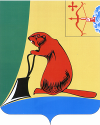 ТУЖИНСКАЯ РАЙОННАЯ ДУМА КИРОВСКОЙ ОБЛАСТИРЕШЕНИЕ12.10.2016                                                                                                                                                            № 3/13 пгт ТужаО внесении изменений в решениеТужинской районной Думы от 14.12.2015 № 67/408 В соответствии со статьей 14 Положения о бюджетном процессе в муниципальном образовании Тужинский муниципальный район, утвержденного решением Тужинской районной Думы от 12.12.2008 № 36/288 Тужинская районная Дума РЕШИЛА:1. Внести в решение Тужинской районной Думы от 14.12.2015 № 67/408 (с изменениями от 29.03.2016 № 71/441, от 22.04.2016 № 72/450, от 30.05.2016 № 73/460, от 24.06.2016 № 74/468, от 08.07.2016 № 75/475, от 29.08.2016 №77/487) «О бюджете Тужинского муниципального района на 2016 год» (далее – Решение) следующие изменения:1.1. Пункт 1 Решения изложить в следующей редакции:«1. Утвердить основные характеристики бюджета муниципального района на 2016 год: общий объем доходов бюджета муниципального района в сумме  149 452,4 тыс. рублей;общий объем расходов бюджета муниципального района в сумме 152 666,2 тыс. рублей;          дефицит бюджета муниципального района в сумме  3 213,8 тыс. рублей.».           1.2. Приложение № 6 «Объемы поступления доходов бюджета муниципального района по налоговым и неналоговым доходам по статьям, по безвозмездным поступлениям по подстатьям классификации доходов бюджетов, прогнозируемые на 2016 год» к Решению изложить в новой редакции согласно приложению № 1.                    1.3. Приложение № 7 «Распределение  бюджетных ассигнований по разделам и подразделам классификации расходов бюджетов на 2016 год» к Решению изложить в новой редакции согласно приложению № 2.          1.4. Приложение № 8 «Распределение бюджетных ассигнований по целевым статьям (муниципальным программам Тужинского района и непрограммным направлениям деятельности), группам видов расходов классификации расходов бюджетов на 2016 год» к Решению изложить в новой редакции  согласно приложению № 3.          1.5. Приложение № 9 «Ведомственная структура расходов бюджета муниципального района на 2016 год» к Решению изложить в новой редакции согласно приложению № 4.          1.6. Приложение № 10 «Источники финансирования дефицита бюджета муниципального района на 2016 год» к Решению изложить в новой редакции           согласно приложению № 5.                       2. Настоящее Решение вступает в силу со дня его официального опубликования.    Осуществляющий полномочия главыТужинского муниципального района,заместитель главы администрациирайона по жизнеобеспечению                                     Л.В. БледныхПредседатель Тужинской районной Думы                  Е.П. Оносов__________________Приложение  № 1к решению Тужинской районной Думыот  12.10.2016  №  3/13Приложение  № 6к решению Тужинской районной Думыот 14.12.2015   № 67/408                    Приложение  № 1к решению Тужинской районной Думыот  12.10.2016  №  3/13Приложение  № 6к решению Тужинской районной Думыот 14.12.2015   № 67/408                    Приложение  № 1к решению Тужинской районной Думыот  12.10.2016  №  3/13Приложение  № 6к решению Тужинской районной Думыот 14.12.2015   № 67/408                    Приложение  № 1к решению Тужинской районной Думыот  12.10.2016  №  3/13Приложение  № 6к решению Тужинской районной Думыот 14.12.2015   № 67/408                    Приложение  № 1к решению Тужинской районной Думыот  12.10.2016  №  3/13Приложение  № 6к решению Тужинской районной Думыот 14.12.2015   № 67/408                    Приложение  № 1к решению Тужинской районной Думыот  12.10.2016  №  3/13Приложение  № 6к решению Тужинской районной Думыот 14.12.2015   № 67/408                    Объемыпоступления доходов бюджета муниципального района поналоговым и неналоговым доходам по статьям, по безвозмезднымпоступлениям по подстатьям классификации доходов бюджетов ,прогнозируемые на 2016 годОбъемыпоступления доходов бюджета муниципального района поналоговым и неналоговым доходам по статьям, по безвозмезднымпоступлениям по подстатьям классификации доходов бюджетов ,прогнозируемые на 2016 годОбъемыпоступления доходов бюджета муниципального района поналоговым и неналоговым доходам по статьям, по безвозмезднымпоступлениям по подстатьям классификации доходов бюджетов ,прогнозируемые на 2016 годОбъемыпоступления доходов бюджета муниципального района поналоговым и неналоговым доходам по статьям, по безвозмезднымпоступлениям по подстатьям классификации доходов бюджетов ,прогнозируемые на 2016 годОбъемыпоступления доходов бюджета муниципального района поналоговым и неналоговым доходам по статьям, по безвозмезднымпоступлениям по подстатьям классификации доходов бюджетов ,прогнозируемые на 2016 годОбъемыпоступления доходов бюджета муниципального района поналоговым и неналоговым доходам по статьям, по безвозмезднымпоступлениям по подстатьям классификации доходов бюджетов ,прогнозируемые на 2016 годКод бюджетной классификацииКод бюджетной классификацииКод бюджетной классификацииКод бюджетной классификацииНаименование доходаСумма   (тыс.рублей)00010000000000000000НАЛОГОВЫЕ И НЕНАЛОГОВЫЕ ДОХОДЫ31 537,100010100000000000000НАЛОГИ НА ПРИБЫЛЬ, ДОХОДЫ8 890,600010102000010000110Налог на доходы физических лиц8 890,600010300000000000000НАЛОГИ НА ТОВАРЫ (РАБОТЫ, УСЛУГИ), РЕАЛИЗУЕМЫЕ НА ТЕРРИТОРИИ РОССИЙСКОЙ ФЕДЕРАЦИИ2 781,700010302000010000110Акцизы по подакцизным товарам (продукции), производимым на территории Российской Федерации2 781,700010500000000000000НАЛОГИ НА СОВОКУПНЫЙ ДОХОД7 496,600010501000000000110Налог, взимаемый в связи с применением упрощенной системы налогообложения4 837,200010502000020000110Единый налог на вмененный доход для отдельных видов деятельности2 127,200010503000010000110Единый сельскохозяйственный налог79,900010504000020000110Налог, взимаемый в связи с применением патентной системы налогообложения452,300010600000000000000НАЛОГИ НА ИМУЩЕСТВО1 103,800010602000020000110Налог на имущество организаций 1 103,800010800000000000000ГОСУДАРСТВЕННАЯ ПОШЛИНА260,000010803000010000110Государственная пошлина по делам, рассматриваемым в судах общей юрисдикции, мировыми судьями 260,000011100000000000000ДОХОДЫ ОТ ИСПОЛЬЗОВАНИЯ ИМУЩЕСТВА, НАХОДЯЩЕГОСЯ В ГОСУДАРСТВЕННОЙ И МУНИЦИПАЛЬНОЙ СОБСТВЕННОСТИ1 883,700011105000000000120Доходы, получаемые в виде арендной либо иной платы за передачу в возмездное пользование государственного и муниципального имущества (за исключением имущества бюджетных и автономных учреждений, а также имущества государственных и муниципальных унитарных предприятий, в том числе казенных)1 774,700011109000000000120Прочие доходы от использования имущества и прав, находящихся в государственной и муниципальной собственности (за исключением имущества бюджетных и автономных учреждений, а также имущества государственных и муниципальных унитарных предприятий, в том числе казенных)109,000011200000000000000ПЛАТЕЖИ ПРИ ПОЛЬЗОВАНИИ ПРИРОДНЫМИ РЕСУРСАМИ175,200011201000010000120Плата за негативное воздействие на окружающую среду175,200011300000000000000ДОХОДЫ ОТ ОКАЗАНИЯ ПЛАТНЫХ УСЛУГ (РАБОТ) И КОМПЕНСАЦИИ ЗАТРАТ ГОСУДАРСТВА7 577,600011301000000000130Доходы от оказания платных услуг (работ)6 946,900011302000000000130Доходы от компенсации затрат государства630,700011400000000000000ДОХОДЫ ОТ ПРОДАЖИ МАТЕРИАЛЬНЫХ И НЕМАТЕРИАЛЬНЫХ АКТИВОВ1 105,900011402000000000000Доходы от реализации имущества, находящегося в государственной и муниципальной собственности (за исключением движимого имущества бюджетных и автономных учреждений, а также имущества государственных и муниципальных унитарных предприятий, в том числе казенных)931,400011406000000000430Доходы от продажи земельных участков, находящихся в государственной и муниципальной собственности174,500011600000000000000ШТРАФЫ, САНКЦИИ, ВОЗМЕЩЕНИЕ УЩЕРБА262,000011603000000000140Денежные взыскания (штрафы) за нарушение законодательства о налогах и сборах10,000011625000000000140Денежные взыскания (штрафы) за нарушение законодательства Российской Федерацию недрах, об особо охраняемых природных территориях, об охране и использовании животного мира, об экологической экспертизе, в области охраны окружающей среды, о рыболовстве и сохранении водных биологических ресурсов, земельного законодательства, лесного законодательства, водного законодательства17,000011628000010000140Денежные взыскания (штрафы) за нарушение законодательства в области обеспечения санитарно -эпидемиологического благополучия человека и законодательства в сфере защиты прав потребителейДенежные взыскания (штрафы) за нарушение законодательства в области обеспечения санитарно -эпидемиологического благополучия человека и законодательства в сфере защиты прав потребителей00011630000010000140Денежные взыскания (штрафы) за правонарушения в области дорожного движенияДенежные взыскания (штрафы) за правонарушения в области дорожного движения00011643000010000140Денежные взыскания (штрафы) за нарушение законодательства Российской Федерации об административных правонарушениях, предусмотренные статьей 20.25 Кодекса Российской Федерации об административных правонарушениях12,000011690000000000140Прочие поступления от денежных взысканий (штрафов) и иных сумм в возмещение ущерба203,000020000000000000000БЕЗВОЗМЕЗДНЫЕ ПОСТУПЛЕНИЯ117 915,300020200000000000000Безвозмездные поступления от других бюджетов бюджетной системы Российской Федерации117 872,700020201000000000151Дотации бюджетам субъектов Российской Федерации и муниципальным образованиям26 137,000020201001000000151Дотации на выравнивание бюджетной обеспеченности26 137,091220201001050000151Дотации бюджетам муниципальных районов на выравнивание бюджетной обеспеченности26 137,000020202000000000151Субсидии бюджетам субъектов Российской Федерации и муниципальных образований (межбюджетные субсидии)39 076,900020202216000000151Субсидии бюджетам  на осуществление дорожной деятельности в отношении автомобильных дорог общего пользования, а также капитального ремонта и ремонта дворовых территорий многоквартирных домов, проездов к дворовым территориям многоквартирных домов населенных пунктов 12 616,093620202216050000151Субсидии бюджетам муниципальных районов на осуществление дорожной деятельности в отношении автомобильных дорог общего пользования, а также капитального ремонта и ремонта дворовых территорий многоквартирных домов, проездов к дворовым территориям многоквартирных домов населенных пунктов12 616,000020202999000000151Прочие субсидии26 460,990420202999050000151Прочие субсидии бюджетам муниципальных районов548,090520202999050000151Прочие субсидии бюджетам муниципальных районов780,890620202999050000151Прочие субсидии бюджетам муниципальных районов6 551,190720202999050000151Прочие субсидии бюджетам муниципальных районов5 415,091220202999050000151Прочие субсидии бюджетам муниципальных районов7 489,192220202999050000151Прочие субсидии бюджетам муниципальных районов0,093620202999050000151Прочие субсидии бюджетам муниципальных районов5 676,900020203000000000000Субвенции бюджетам субъектов Российской Федерации и муниципальных образований52 141,500020203007000000151Субвенции бюджетам на составление (изменение) списков кандидатов в присяжные заседатели  федеральных судов общей юрисдикции в Российской ФедерацииСубвенции бюджетам на составление (изменение) списков кандидатов в присяжные заседатели  федеральных судов общей юрисдикции в Российской Федерации93620203007050000151Субвенции бюджетам муниципальных районов на составление (изменение) списков кандидатов в присяжные заседатели  федеральных судов общей юрисдикции в Российской ФедерацииСубвенции бюджетам муниципальных районов на составление (изменение) списков кандидатов в присяжные заседатели  федеральных судов общей юрисдикции в Российской Федерации00020203015000000151Субвенции бюджетам на осуществление первичного воинского учета на территориях, где отсутствуют военные комиссариаты369,391220203015050000151Субвенции бюджетам муниципальных районов на осуществление первичного воинского учета на территориях, где отсутствуют военные комиссариаты369,300020203121000000151Субвенции бюджетам на проведение Всероссийской сельскохозяйственной переписи в 2016 годуСубвенции бюджетам на проведение Всероссийской сельскохозяйственной переписи в 2016 году93620203121050000151Субвенции бюджетам муниципальных районов на проведение Всероссийской сельскохозяйственной переписи в 2016 годуСубвенции бюджетам муниципальных районов на проведение Всероссийской сельскохозяйственной переписи в 2016 году00020203024000000151Субвенции местным бюджетам на выполнение передаваемых полномочий субъектов Российской Федерации7 845,390520203024050000151Субвенции бюджетам муниципальных районов на выполнение передаваемых полномочий субъектов Российской Федерации834,790620203024050000151Субвенции бюджетам муниципальных районов на выполнение передаваемых полномочий субъектов Российской Федерации1 550,390720203024050000151Субвенции бюджетам муниципальных районов на выполнение передаваемых полномочий субъектов Российской Федерации471,091220203024050000151Субвенции бюджетам муниципальных районов на выполнение передаваемых полномочий субъектов Российской Федерации1 112,493620203024050000151Субвенции бюджетам муниципальных районов на выполнение передаваемых полномочий субъектов Российской Федерации3 876,900020203027000000151Субвенции бюджетам на содержание ребенка в семье опекуна и приемной семье, а также вознаграждение, причитающееся приемному родителю2 274,090620203027050000151Субвенции бюджетам муниципальных районов на содержание ребенка в семье опекуна и приемной семье, а также вознаграждение, причитающееся приемному родителю2 274,000020203029000000151Субвенции бюджетам на компенсацию части платы, взимаемой с родителей (законных представителей) за присмотр и уход за детьми, посещающими образовательные организации, реализующие  образовательные программы дошкольного образования733,390620203029050000151Субвенции бюджетам муниципальных районов на компенсацию части платы, взимаемой с родителей (законных представителей0 за присмотр и уход за детьми, посещающими образовательные организации, реализующих образовательные программы дошкольного образования733,300020203098000000151Субвенции бюджетам муниципальных образований на возмещение части процентной ставки по краткосрочным кредитам (займам) на развитие растениеводства, переработки и реализации продукции растениеводстваСубвенции бюджетам муниципальных образований на возмещение части процентной ставки по краткосрочным кредитам (займам) на развитие растениеводства, переработки и реализации продукции растениеводства93620203098050000151Субвенции бюджетам муниципальных районов на возмещение части процентной ставки по краткосрочным кредитам (займам) на развитие растениеводства, переработки и реализации продукции растениеводстваСубвенции бюджетам муниципальных районов на возмещение части процентной ставки по краткосрочным кредитам (займам) на развитие растениеводства, переработки и реализации продукции растениеводства00020203099000000151Субвенции бюджетам муниципальных образований на возмещение части процентной ставки по инвестиционным кредитам (займам) на развитие растениеводства, переработки и развития инфраструктуры и логистического обеспечения рынков продукции растениеводства4 104,693620203099050000151Субвенции бюджетам муниципальных районов на возмещение части процентной ставки по инвестиционным кредитам (займам) на развитие растениеводства, переработки и развития инфраструктуры и логистического обеспечения рынков продукции растениеводства4 104,600020203108000000151Субвенции бюджетам муниципальных образований на возмещение части процентной ставки по инвестиционным кредитам (займам) на развитие животноводства, переработки и развития инфраструктуры и логистического обеспечения рынков  продукции животноводства317,093620203108050000151Субвенции бюджетам муниципальных районов на возмещение части процентной ставки по инвестиционным кредитам (займам) на развитие животноводства, переработки и развития инфраструктуры и логистического обеспечения рынков  продукции животноводства317,000020203115000000151Субвенции бюджетам муниципальных образований на возмещение части процентной ставки по долгосрочным, среднесрочным и краткосрочным кредитам, взятым малыми формами хозяйствования43,993620203115050000151Субвенции бюджетам муниципальных районов на возмещение части процентной ставки по долгосрочным, среднесрочным и краткосрочным кредитам, взятым малыми формами хозяйствования43,900020203119000000151Субвенции бюджетам муниципальных образований на предоставление жилых помещений детям-сиротам и детям, оставшимся без попечения родителей, лицам из их числа по договорам найма специализированных жилых помещений3 927,293620203119050000151Субвенции бюджетам муниципальных районов на предоставление жилых помещений детям-сиротам и детям, оставшимся без попечения родителей, лицам из их числа по договорам найма специализированных жилых помещений3 927,200020203999000000151Прочие субвенции31 333,990520203999050000151Прочие субвенции бюджетам муниципальных районов11 289,490620203999050000151Прочие субвенции бюджетам муниципальных районов20 044,500020204000000000151Иные межбюджетные трансферты517,300020204014000000151Межбюджетные трансферты, передаваемые бюджетам муниципальных образований на осуществление части полномочий по решению вопросов местного значения в соответствии с заключенными соглашениямиМежбюджетные трансферты, передаваемые бюджетам муниципальных образований на осуществление части полномочий по решению вопросов местного значения в соответствии с заключенными соглашениями93620204014050000151Межбюджетные трансферты, передаваемые бюджетам муниципальных районов из бюджетов поселений на осуществление части полномочий по решению вопросов местного значения в соответствии с заключенными соглашениямиМежбюджетные трансферты, передаваемые бюджетам муниципальных районов из бюджетов поселений на осуществление части полномочий по решению вопросов местного значения в соответствии с заключенными соглашениями00020204025000000151Межбюджетные трансферты, передаваемые бюджетам на комплектование книжных фондов библиотек муниципальных образований и государственных библиотек городов Москвы и Санкт-ПетербургаМежбюджетные трансферты, передаваемые бюджетам на комплектование книжных фондов библиотек муниципальных образований и государственных библиотек городов Москвы и Санкт-Петербурга90720204025050000151Межбюджетные трансферты, передаваемые бюджетам муниципальных районов на комплектование книжных фондов библиотек муниципальных образований Межбюджетные трансферты, передаваемые бюджетам муниципальных районов на комплектование книжных фондов библиотек муниципальных образований 00020204999000000151Прочие межбюджетные трансферты, передаваемые бюджетамПрочие межбюджетные трансферты, передаваемые бюджетам91220204999050000151Прочие межбюджетные трансферты, передаваемые бюджетам муниципальных районовПрочие межбюджетные трансферты, передаваемые бюджетам муниципальных районов00020700000000000000ПРОЧИЕ БЕЗВОЗМЕЗДНЫЕ ПОСТУПЛЕНИЯ50,093620705000050000180Прочие безвозмездные поступления в бюджеты муниципальных районовПрочие безвозмездные поступления в бюджеты муниципальных районов93620705030050000180Прочие безвозмездные поступления в бюджеты муниципальных районовПрочие безвозмездные поступления в бюджеты муниципальных районов00021900000000000151Возврат остатков субсидий, субвенций и иных межбюджетных трансфертов, имеющих целевое назначение, прошлых летВозврат остатков субсидий, субвенций и иных межбюджетных трансфертов, имеющих целевое назначение, прошлых лет91221905000050000151Возврат остатков субсидий, субвенций и иных межбюджетных трансфертов, имеющих целевое назначение, прошлых лет из бюджетов муниципальных районовВозврат остатков субсидий, субвенций и иных межбюджетных трансфертов, имеющих целевое назначение, прошлых лет из бюджетов муниципальных районов00000000000000000000ИТОГО149 452,4Приложение № 2к решению Тужинской районной Думыот  12.10.2016   №  3/13                               Приложение № 7к решению Тужинской районной Думыот 14.12.2015 № 67/408                         Приложение № 2к решению Тужинской районной Думыот  12.10.2016   №  3/13                               Приложение № 7к решению Тужинской районной Думыот 14.12.2015 № 67/408                         Приложение № 2к решению Тужинской районной Думыот  12.10.2016   №  3/13                               Приложение № 7к решению Тужинской районной Думыот 14.12.2015 № 67/408                         Распределениебюджетных ассигнований по разделам и подразделам классификации расходов бюджетовна 2016 годРаспределениебюджетных ассигнований по разделам и подразделам классификации расходов бюджетовна 2016 годРаспределениебюджетных ассигнований по разделам и подразделам классификации расходов бюджетовна 2016 годНаименование расходаРз, ПРзСумма (тыс.рублей)Всего расходов:0000152 666,2Общегосударственные вопросы010023 448,1Функционирование высшего должностного лица субъекта Российской Федерации и муниципального образования0102890,0Функционирование законодательных (представительных) органов государственной власти и представительных органов муниципальных образований0103275,8Функционирование Правительства Российской Федерации, высших исполнительных органов государственной власти субъектов Российской Федерации, местных администраций010417 456,9Судебная система01053,8Обеспечение деятельности финансовых, налоговых и таможенных органов и органов финансового (финансово-бюджетного) надзора0106501,0Обеспечение проведения выборов и референдумов0107183,6Резервные фонды011180,0Другие общегосударственные вопросы01134 057,0Национальная оборона0200369,3Мобилизационная и вневойсковая подготовка0203369,3Национальная безопасность и правоохранительная деятельность0300726,8Защита населения и территории от чрезвычайных ситуаций природного и техногенного характера, гражданская оборона0309673,8Другие вопросы в области национальной безопасности и правоохранительной деятельности031453,0Национальная экономика040024 587,9Сельское хозяйство и рыболовство04057 419,3Транспорт04081 066,6Дорожное хозяйство (дорожные фонды)040915 963,5Другие вопросы в области национальной экономики0412138,5 Охрана окружающей среды0600280,0Охрана объектов растительного и животного мира и среды их обитания0603280,0Образование070065 500,4Дошкольное образование070114 015,9Общее образование070248 472,4Молодежная политика и оздоровление детей0707566,4Другие вопросы в области образования07092 445,8Культура и кинематография080011 510,2Культура080110 863,9Другие вопросы в области культуры, кинематографии0804646,3Социальная политика100010 542,0Пенсионное обеспечение1001751,5Социальное обеспечение населения10032 856,0Охрана семьи и детства10046 934,5Физическая культура и спорт11001 541,6Массовый спорт11021 541,6Обслуживание государственного и муниципального долга1300718,3Обслуживание государственного внутреннего и муниципального долга1301718,3Межбюджетные трансферты общего характера бюджетам субъектов Российской Федерации и муниципальных образований140013 441,6Дотации на выравнивание бюджетной обеспеченности субъектов Российской Федерации и муниципальных образований14011 111,0Прочие межбюджетные трансферты общего характера140312 330,6Приложение № 3к решению Тужинской районной Думыот  12.10.2016   №  3/13Приложение № 8к решению Тужинской районной Думыот 14.12.2015 № 67/408Распределениебюджетных ассигнований по целевым статьям (муниципальным программам Тужинского района и непрограммным направлениям деятельности), группам видов расходов классификации расходов бюджетовна 2016 годПриложение № 3к решению Тужинской районной Думыот  12.10.2016   №  3/13Приложение № 8к решению Тужинской районной Думыот 14.12.2015 № 67/408Распределениебюджетных ассигнований по целевым статьям (муниципальным программам Тужинского района и непрограммным направлениям деятельности), группам видов расходов классификации расходов бюджетовна 2016 годПриложение № 3к решению Тужинской районной Думыот  12.10.2016   №  3/13Приложение № 8к решению Тужинской районной Думыот 14.12.2015 № 67/408Распределениебюджетных ассигнований по целевым статьям (муниципальным программам Тужинского района и непрограммным направлениям деятельности), группам видов расходов классификации расходов бюджетовна 2016 годПриложение № 3к решению Тужинской районной Думыот  12.10.2016   №  3/13Приложение № 8к решению Тужинской районной Думыот 14.12.2015 № 67/408Распределениебюджетных ассигнований по целевым статьям (муниципальным программам Тужинского района и непрограммным направлениям деятельности), группам видов расходов классификации расходов бюджетовна 2016 годНаименование расходаЦелевая статьяВид расходаСумма (тыс.рублей)Всего расходов:0000000000000152 666,2Муниципальная программа Тужинского муниципального района "Развитие образования"010000000000072 566,2Финансовое обеспечение деятельности муниципальных учреждений010000200000023 417,3Детские дошкольные учреждения01000021000006 941,7Средства областного бюджета за счет субсидии на выравнивание010000210А0002 036,0Расходы на выплаты персоналу в целях обеспечения выполнения функций государственными (муниципальными) органами, казенными учреждениями, органами управления государственными внебюджетными фондами010000210А1002 036,0Средства местного бюджета на софинансирование расходов010000210Б0002 393,0Расходы на выплаты персоналу в целях обеспечения выполнения функций государственными (муниципальными) органами, казенными учреждениями, органами управления государственными внебюджетными фондами010000210Б1002 393,0Средства местного бюджета010000210В0002 512,7Закупка товаров, работ и услуг для обеспечения государственных (муниципальных) нужд010000210В2002 201,3Иные бюджетные ассигнования010000210В800311,4Школы-детские сады, школы начальные, неполные средние и средние01000021500009 169,3Средства областного бюджета за счет субсидии на выравнивание010000215А0001 314,3Расходы на выплаты персоналу в целях обеспечения выполнения функций государственными (муниципальными) органами, казенными учреждениями, органами управления государственными внебюджетными фондами010000215А1001 314,3Средства местного бюджета на софинансирование расходов010000215Б0001 731,1Расходы на выплаты персоналу в целях обеспечения выполнения функций государственными (муниципальными) органами, казенными учреждениями, органами управления государственными внебюджетными фондами010000215Б1001 731,1Средства местного бюджета010000215В0006 123,9Закупка товаров, работ и услуг для обеспечения государственных (муниципальных) нужд010000215В2005 459,7Иные бюджетные ассигнования010000215В800664,2Организация дополнительного образования01000021900004 878,2Средства областного бюджета за счет субсидии на выравнивание010000219А0001 248,0Расходы на выплаты персоналу в целях обеспечения выполнения функций государственными (муниципальными) органами, казенными учреждениями, органами управления государственными внебюджетными фондами010000219А1001 248,0Средства местного бюджета на софинансирование расходов010000219Б0001 901,0Расходы на выплаты персоналу в целях обеспечения выполнения функций государственными (муниципальными) органами, казенными учреждениями, органами управления государственными внебюджетными фондами010000219Б1001 901,0Средства местного бюджета010000219В0001 729,2Расходы на выплаты персоналу в целях обеспечения выполнения функций государственными (муниципальными) органами, казенными учреждениями, органами управления государственными внебюджетными фондами010000219В10016,2Закупка товаров, работ и услуг для обеспечения государственных (муниципальных) нужд010000219В200844,3 Иные бюджетные ассигнования010000219В800868,7Финансовое обеспечение деятельности муниципальных общеобразовательных учреждений01000022000002 428,2Обеспечение деятельности учреждений01000022200002 428,2Средства областного бюджета за счет субсидии на выравнивание010000222А000930,0Расходы на выплаты персоналу в целях обеспечения выполнения функций государственными (муниципальными) органами, казенными учреждениями, органами управления государственными внебюджетными фондами010000222А100930,0Средства местного бюджета на софинансирование расходов010000222Б0001 360,0Расходы на выплаты персоналу в целях обеспечения выполнения функций государственными (муниципальными) органами, казенными учреждениями, органами управления государственными внебюджетными фондами010000222Б1001 360,0Средства местного бюджета010000222В000138,2Расходы на выплаты персоналу в целях обеспечения выполнения функций государственными (муниципальными) органами, казенными учреждениями, органами управления государственными внебюджетными фондами010000222В1001,4Закупка товаров, работ и услуг для обеспечения государственных (муниципальных) нужд010000222В200129,2Иные бюджетные ассигнования010000222В8007,6Расходы за счет доходов, полученных от платных услуг и иной приносящей доход деятельности01000030000006 702,6Закупка товаров, работ и услуг для обеспечения государственных (муниципальных) нужд01000030002006 702,6Мероприятия в установленной сфере деятельности010000400000025,0Мероприятия в сфере  поддержки и развития водоснабжения010000410000025,0Расходы на создание в общеобразовательных организациях, расположенных в сельской местности, условий для занятий физической культурой и спортом010000415000025,0Закупка товаров, работ и услуг для обеспечения государственных (муниципальных) нужд010000415020025,0Софинансирование расходных обязательств, возникающих при выполнении полномочий органов местного самоуправления по вопросам местного значения01000150000001 472,9Оплата стоимости питания детей в оздоровительных учреждениях с дневным пребыванием детей0100015060000366,9Закупка товаров, работ и услуг для обеспечения государственных (муниципальных) нужд0100015060200366,9Капитальный ремонт зданий и объектов муниципальных образовательных учреждений01000154700001 106,0Закупка товаров, работ и услуг для обеспечения государственных (муниципальных) нужд01000154702001 106,0 Финансовое обеспечение расходных обязательств публично-правовых образований, возникающих при выполнении государственных полномочий Кировской области01000160000005 631,9Назначение и выплата ежемесячных денежных выплат на детей-сирот и детей, оставшихся без попечения родителей, находящихся под опекой (попечительством), в приемной семье, и начисление и выплата ежемесячного вознаграждения, причитающегося приемным родителям01000160800002 274,0Социальное обеспечение и иные выплаты населению01000160803002 274,0Обеспечение прав детей-сирот и детей, оставшихся без попечения родителей, лиц из числа детей-сирот и детей, оставшихся без попечения родителей, на жилое помещение в соответствии с Законом Кировской области "О социальной поддержке детей-сирот и детей, оставшихся без попечения родителей, лиц из числа детей-сирот и детей, оставшихся без попечения родителей, детей, попавших в сложную жизненную ситуацию"010001609000019,6Расходы по администрированию010001609400019,6Закупка товаров, работ и услуг для обеспечения государственных (муниципальных) нужд010001609420019,6Начисление и выплата компенсации платы, взимаемой с родителей (законных представителей) за присмотр и уход за детьми в образовательных организациях, реализующих образовательную программу дошкольного образования0100016130000733,3 Закупка товаров, работ и услуг для обеспечения государственных (муниципальных) нужд010001613020010,5Социальное обеспечение и иные выплаты населению0100016130300722,8Возмещение расходов, связанных с предоставлением руководителям, педагогическим работникам и иным специалистам (за исключением совместителей) муниципальных образовательных организаций, организаций для детей-сирот и детей, оставшихся без попечения родителей, работающих и проживающих в сельских населенных пунктах, поселках городского типа, меры социальной поддержки, установленной абзацем первым части 1 статьи 15 Закона Кировской области "Об образовании в Кировской области"01000161400002 605,0 Расходы на выплаты персоналу в целях обеспечения выполнения функций государственными (муниципальными) органами, казенными учреждениями, органами управления государственными внебюджетными фондами01000161401002 361,3Закупка товаров, работ и услуг для обеспечения государственных (муниципальных) нужд010001614020023,7Предоставление субсидий бюджетным, автономным учреждениям и иным некоммерческим организациям0100016140600220,0Иные межбюджетные трансферты из областного бюджета010001700000031 333,9Реализация прав на получение общедоступного и бесплатного дошкольного, начального общего, основного общего, среднего общего и дополнительного образования в муниципальных общеобразовательных организациях010001701000026 676,0Расходы на выплаты персоналу в целях обеспечения выполнения функций государственными (муниципальными) органами, казенными учреждениями, органами управления государственными внебюджетными фондами010001701010026 141,9Закупка товаров, работ и услуг для обеспечения государственных (муниципальных) нужд0100017010200534,1Реализация прав на получение общедоступного и бесплатного дошкольного образования в муниципальных дошкольных образовательных организациях01000171400004 657,9 Расходы на выплаты персоналу в целях обеспечения выполнения функций государственными (муниципальными) органами, казенными учреждениями, органами управления государственными внебюджетными фондами01000171401004 548,8Закупка товаров, работ и услуг для обеспечения государственных (муниципальных) нужд0100017140200109,1Обеспечение прав детей-сирот и детей, оставшихся без попечения родителей, лиц из числа детей-сирот и детей, оставшихся без попечения родителей, на жилое помещение в соответствии с Законом Кировской области "О социальной поддержке детей-сирот и детей, оставшихся без попечения родителей, лицу из числа детей-сирот и детей, оставшихся без попечения родителей, детей, попавших в сложную жизненную ситуацию01000R08200003 907,6Приобретение (строительство) жилого помещения01000R08210003 907,6Капитальные вложения в объекты государственной (муниципальной) собственности01000R08214003 907,6Оплата стоимости питания детей в оздоровительных учреждениях с дневным пребыванием детей01000S506000020,4Закупка товаров, работ и услуг для обеспечения государственных (муниципальных) нужд01000S506020020,4Капитальный ремонт зданий и объектов муниципальных образовательных организаций01000S547000054,6Закупка товаров, работ и услуг для обеспечения государственных (муниципальных) нужд01000S547020054,6Муниципальная программа Тужинского муниципального района "Развитие местного самоуправления"020000000000018 264,7Руководство и управление в сфере установленных функций органов местного самоуправления020000100000015 768,0Центральный аппарат020000103000015 009,0Средства областного бюджета за счет субсидии на выравнивание020000103А0004 781,5Расходы на выплаты персоналу в целях обеспечения выполнения функций государственными (муниципальными) органами, казенными учреждениями, органами управления государственными внебюджетными фондами020000103А1004 781,5Средства местного бюджета на софинансирование расходов020000103Б0008 078,0Расходы на выплаты персоналу в целях обеспечения выполнения функций государственными (муниципальными) органами, казенными учреждениями, органами управления государственными внебюджетными фондами020000103Б1008 078,0Средства местного бюджета020000103В0002 149,5Расходы на выплаты персоналу в целях обеспечения выполнения функций государственными (муниципальными) органами, казенными учреждениями, органами управления государственными внебюджетными фондами020000103В1002,4Закупка товаров, работ и услуг для обеспечения государственных (муниципальных) нужд020000103В2002 096,9Иные бюджетные ассигнования020000103В80050,2Глава местной администрации (исполнительно - распорядительного органа муниципального образования)0200001080000759,0Средства областного бюджета за счет субсидии на выравнивание020000108А000285,0Расходы на выплаты персоналу в целях обеспечения выполнения функций государственными (муниципальными) органами, казенными учреждениями, органами управления государственными внебюджетными фондами020000108А100285,0Средства местного бюджета на софинансирование расходов020000108Б000474,0Расходы на выплаты персоналу в целях обеспечения выполнения функций государственными (муниципальными) органами, казенными учреждениями, органами управления государственными внебюджетными фондами020000108Б100474,0Финансовое обеспечение деятельности государственных (муниципальных) учреждений0200002000000638,0Обеспечение деятельности учреждений0200002220000638,0Средства областного бюджета за счет субсидии на выравнивание020000222А000242,0Расходы на выплаты персоналу в целях обеспечения выполнения функций государственными (муниципальными) органами, казенными учреждениями, органами управления государственными внебюджетными фондами020000222А100242,0Средства местного бюджета на софинансирование расходов020000222Б000396,0Расходы на выплаты персоналу в целях обеспечения выполнения функций государственными (муниципальными) органами, казенными учреждениями, органами управления государственными внебюджетными фондами020000222Б100396,0Доплаты к пенсиям, дополнительное пенсионное обеспечение0200008000000751,5Пенсия за выслугу лет государственным и муниципальным гражданским служащим0200008040000751,5Социальное обеспечение и иные выплаты населению0200008040300751,5Другие общегосударственные вопросы02000130000006,2Исполнение судебных актов по обращению взыскания на средства бюджета муниципального района02000130500006,2Иные бюджетные ассигнования02000130508006,2Финансовое обеспечение расходных обязательств публично-правовых образований, возникающих при выполнении ими переданных государственных полномочий Кировской области0200016000000726,4Осуществление деятельности по опеке и попечительству0200016040000436,6Расходы на выплаты персоналу в целях обеспечения выполнения функций государственными (муниципальными) органами, казенными учреждениями, органами управления государственными внебюджетными фондами0200016040100429,6Закупка товаров, работ и услуг для обеспечения государственных (муниципальных) нужд02000160402007,0Создание и деятельность в муниципальных образованиях административной (ых) комиссии (ий)02000160500000,8Закупка товаров, работ и услуг для обеспечения государственных (муниципальных) нужд02000160502000,8Создание в муниципальных районах, городских округах комиссий по делам несовершеннолетних и защите их прав и организации деятельности в сфере профилактики безнадзорности и правонарушений несовершеннолетних, включая административную юрисдикцию0200016060000289,0Расходы на выплаты персоналу в целях обеспечения выполнения функций государственными (муниципальными) органами, казенными учреждениями, органами управления государственными внебюджетными фондами0200016060100284,0Закупка товаров, работ и услуг для обеспечения государственных (муниципальных) нужд02000160602005,0Осуществление полномочий Российской Федерации по проведению Всероссийской сельскохозяйственной переписи в 2016 году0200053910000374,6Закупка товаров, работ и услуг для обеспечения государственных (муниципальных) нужд0200053910200374,6Муниципальная программа Тужинского муниципального района "Развитие культуры"030000000000016 621,4Финансовое обеспечение деятельности государственных (муниципальных) учреждений030000200000015 695,1Организация дополнительного образования03000021900002 275,6Средства областного бюджета за счет субсидии на выравнивание030000219А000770,0Предоставление субсидий бюджетным, автономным учреждениям и иным некоммерческим организациям030000219А600770,0Средства местного бюджета на софинансирование расходов030000219Б0001 352,0Предоставление субсидий бюджетным, автономным учреждениям и иным некоммерческим организациям030000219Б6001 352,0Средства местного бюджета030000219В000153,6Предоставление субсидий бюджетным, автономным учреждениям и иным некоммерческим организациям030000219В600153,6Финансовое обеспечение деятельности государственных (муниципальных) учрежденийФинансовое обеспечение деятельности государственных (муниципальных) учрежденийФинансовое обеспечение деятельности государственных (муниципальных) учреждений3 542,9Обеспечение деятельности учреждений03000022200003 236,9Средства областного бюджета за счет субсидии на выравнивание030000222А0001 353,7Расходы на выплаты персоналу в целях обеспечения выполнения функций государственными (муниципальными) органами, казенными учреждениями, органами управления государственными внебюджетными фондами030000222А1001 353,7Средства местного бюджета на софинансирование расходов030000222Б0001 836,9Расходы на выплаты персоналу в целях обеспечения выполнения функций государственными (муниципальными) органами, казенными учреждениями, органами управления государственными внебюджетными фондами030000222Б1001 836,9Средства местного бюджета030000222В00046,3Закупка товаров, работ и услуг для обеспечения государственных (муниципальных) нужд030000222В20038,4 Иные бюджетные ассигнования030000222В8007,9Дворцы, дома и другие учреждения культуры03000022400005 434,7Средства областного бюджета за счет субсидии на выравнивание030000224А0001 505,0Расходы на выплаты персоналу в целях обеспечения выполнения функций государственными (муниципальными) органами, казенными учреждениями, органами управления государственными внебюджетными фондами030000224А1001 505,0Средства местного бюджета на софинансирование расходов030000224Б0002 638,0Расходы на выплаты персоналу в целях обеспечения выполнения функций государственными (муниципальными) органами, казенными учреждениями, органами управления государственными внебюджетными фондами030000224Б1002 638,0Средства местного бюджета030000224В0001 291,7Закупка товаров, работ и услуг для обеспечения государственных (муниципальных) нужд030000224В2001 206,0Иные бюджетные ассигнования030000224В80085,7Музей0300002250000932,4Средства областного бюджета за счет субсидии на выравнивание030000225А000321,0Предоставление субсидий бюджетным, автономным учреждениям и иным некоммерческим организациям030000225А600321,0 Средства местного бюджета на софинансирование расходов030000225Б000466,0Предоставление субсидий бюджетным, автономным учреждениям и иным некоммерческим организациям030000225Б600466,0Средства местного бюджета030000225В000145,4Предоставление субсидий бюджетным, автономным учреждениям и иным некоммерческим организациям030000225В600145,4Библиотеки03000022600003 815,5Средства областного бюджета за счет субсидии на выравнивание030000226А0001 309,0 Предоставление субсидий бюджетным, автономным учреждениям и иным некоммерческим организациям030000226А6001 309,0Средства местного бюджета на софинансирование расходов030000226Б0002 128,0Предоставление субсидий бюджетным, автономным учреждениям и иным некоммерческим организациям030000226Б6002 128,0Средства местного бюджета030000226В000378,5Предоставление субсидий бюджетным, автономным учреждениям и иным некоммерческим организациям030000226В600378,5Расходы за счет доходов, полученных от платных услуг и иной приносящей доход деятельности0300003000000265,3Расходы на выплаты персоналу в целях обеспечения выполнения функций государственными (муниципальными) органами, казенными учреждениями, органами управления государственными внебюджетными фондами030000300010049,6Закупка товаров, работ и услуг для обеспечения государственных (муниципальных) нужд0300003000200212,7 Иные бюджетные ассигнования03000030008003,0Финансовое обеспечение расходных обязательств публично-правовых образований, возникающих при выполнении ими переданных государственных полномочий Кировской области0300016000000251,0Выплата отдельным категориям специалистов, работающих в муниципальных учреждениях и проживающих в сельских населенных пунктах или поселках городского типа области, частичной компенсации расходов на оплату жилого помещения и коммунальных услуг в виде ежемесячной денежной выплаты0300016120000251,0Расходы на выплаты персоналу в целях обеспечения выполнения функций государственными (муниципальными) органами, казенными учреждениями, органами управления государственными внебюджетными фондами0300016120100129,0Предоставление субсидий бюджетным, автономным учреждениям и иным некоммерческим организациям0300016120600122,0Комплектование книжных фондов библиотек муниципальных образованийКомплектование книжных фондов библиотек муниципальных образованийКомплектование книжных фондов библиотек муниципальных образований3,6 Закупка товаров, работ и услуг для обеспечения государственных (муниципальных) нужд Закупка товаров, работ и услуг для обеспечения государственных (муниципальных) нужд Закупка товаров, работ и услуг для обеспечения государственных (муниципальных) нужд3,6Инвестиционные программы и проекты развития общественной инфраструктуры муниципальных образований в Кировской области03000S51700006,4Капитальный ремонт фасада Тужинского РКДЦ и благоустройство прилегающей территории пгт Тужа Кировская область03000S51720006,4Закупка товаров, работ и услуг для обеспечения государственных (муниципальных) нужд03000S51722006,4Строительство многофункционального центра культуры (детская музыкальная школа со зрительным залом до 100 мест, районная центральная библиотека) в пгт Тужа по улице Горького, дом 3 Тужинского района Кировской области03000S5430000400,0Разработка проектной документации03000S5431000400,0Предоставление субсидий бюджетным, автономным учреждениям и иным некоммерческим организациям03000S5431600400,0Муниципальная программа Тужинского муниципального района "Обеспечение безопасности и жизнедеятельности населения"0400000000000850,8Финансовое обеспечение деятельности государственных (муниципальных) учреждений0400002000000673,8Обеспечение деятельности учреждений0400002220000673,8Средства областного бюджета за счет субсидии на выравнивание040000222А000244,9Расходы на выплаты персоналу в целях обеспечения выполнения функций государственными (муниципальными) органами, казенными учреждениями, органами управления государственными внебюджетными фондами040000222А100244,9Средства местного бюджета на софинансирование расходов040000222Б000421,0Расходы на выплаты персоналу в целях обеспечения выполнения функций государственными (муниципальными) органами, казенными учреждениями, органами управления государственными внебюджетными фондами040000222Б100421,0Средства местного бюджета040000222В0007,9Закупка товаров, работ и услуг для обеспечения государственных (муниципальных) нужд040000222В2007,9Мероприятия в установленной  сфере деятельности040000400000097,0Мероприятия в области национальной безопасности и правоохранительной деятельности040000403000053,0 Закупка товаров, работ и услуг для обеспечения государственных (муниципальных) нужд040000403020053,0Трудоустройство несовершеннолетних040000406000026,4Закупка товаров, работ и услуг для обеспечения государственных (муниципальных) нужд040000406020026,4Мероприятия по безопасности дорожного движения, участие в областном конкурсе "Безопасное колесо"040000418000017,6Закупка товаров, работ и услуг для обеспечения государственных (муниципальных) нужд040000418020017,6Резервные фонды040000700000080,0Резервные фонды местных администраций040000703000080,0Иные бюджетные ассигнования040000703080080,0Муниципальная программа Тужинского муниципального района "Управление муниципальными финансами и регулирование межбюджетных отношений"050000000000014 530,6Обслуживание муниципального долга0500006000000718,3Обслуживание государственного (муниципального) долга0500006000700718,3Выравнивание бюджетной обеспеченности05000140000005 299,7Поддержка мер по обеспечению сбалансированности бюджетов05000141000005 203,2Межбюджетные трансферты05000141005005 203,2Поддержка мер по обеспечению сбалансированности бюджетов за счет субсидии на выравниваниеПоддержка мер по обеспечению сбалансированности бюджетов за счет субсидии на выравниваниеПоддержка мер по обеспечению сбалансированности бюджетов за счет субсидии на выравнивание96,5Межбюджетные трансферты050001410А50096,5Софинансирование расходных обязательств, возникающих при выполнении полномочий органов местного самоуправления по вопросам местного значения05000150000006 523,1 Инвестиционные программы и проекты развития общественной инфраструктуры муниципальных образований в Кировской области05000151700006 523,1Межбюджетные трансферты05000151705006 523,1Финансовое обеспечение расходных обязательств публично-правовых образований, возникающих при выполнении ими переданных государственных полномочий Кировской области05000160000001 112,4Расчет и предоставление дотаций бюджетам поселений05000160300001 111,0Межбюджетные трансферты05000160305001 111,0Создание и деятельность в муниципальных образованиях административной (ых) комиссии (ий)05000160500001,4Межбюджетные трансферты05000160505001,4Иные межбюджетные трансферты из областного бюджета0500017000000507,8Активизация работы органов местного самоуправления городских и сельских поселений, городских округов области по введению самообложения граждан0500017050000507,8Межбюджетные трансферты0500017050500507,8Осуществление переданных полномочий Российской Федерации по первичному воинскому учету на территориях. где отсутствуют военные комиссариаты0500051180000369,3Межбюджетные трансферты0500051180500369,3Муниципальная программа Тужинского муниципального района "Развитие агропромышленного комплекса"06000000000008 506,2Софинансирование расходных обязательств, возникающих при выполнении полномочий органов местного самоуправления по вопросам местного значения0600015000000117,6Выделение земельных участков из земель сельскохозяйственного назначения в счет невостребованных земельных долей и (или) земельных долей, от права собственности на которые граждане отказались0600015110000117,6 Иные бюджетные ассигнования0600015110800117,6Финансовое обеспечение расходных обязательств публично-правовых образований, возникающих при выполнении ими переданных государственных полномочий Кировской области06000160000001 352,6Поддержка сельскохозяйственного производства, за исключением реализации мероприятий, предусмотренных федеральными целевыми программами0600016020000963,4Расходы на выплаты персоналу в целях обеспечения выполнения функций государственными (муниципальными) органами, казенными учреждениями, органами управления государственными внебюджетными фондами0600016020100895,0Закупка товаров, работ и услуг для обеспечения государственных (муниципальных) нужд060001602020068,4Защита населения от болезней, общих для человека и животных, в части организации и содержания скотомогильников (биотермических ям), ликвидации закрытых скотомогильников на территории муниципальных районов и городских округов в соответствии с требованиями действующего ветеринарного законодательства Российской Федерации и Кировской области0600016070000309,2Закупка товаров, работ и услуг для обеспечения государственных (муниципальных) нужд0600016070200309,2Организация проведения мероприятий по предупреждению и ликвидации болезней животных и их лечению в части организации и проведения отлова, учета, содержания и использования безнадзорных домашних животных на территории муниципальных районов и городских округов060001616000080,0Закупка товаров, работ и услуг для обеспечения государственных (муниципальных) нужд060001616020080,0Возмещение части процентной ставки по краткосрочным кредитам (займам) на развитие растениеводства, переработки и реализации продукции растениеводства0600050380000700,0Иные бюджетные ассигнования0600050380800700,0Возмещение части процентной ставки по инвестиционным кредитам (займам) на развитие растениеводства, переработки и развитие инфраструктуры и логистического обеспечения рынков продукции растениеводства06000503900002 800,0Иные бюджетные ассигнования06000503908002 800,0Возмещение части процентной ставки по инвестиционным кредитам (займам) на развитие животноводства, переработки и развития инфраструктуру и логистического обеспечения рынков продукции животноводства0600050480000153,0Иные бюджетные ассигнования0600050480800153,0Возмещение части процентной ставки по долгосрочным, среднесрочным и краткосрочным кредитам, взятым малыми формами хозяйствования060005055000042,4 Иные бюджетные ассигнования060005055080042,4Возмещение части процентной ставки по инвестиционным кредитам (займам) на строительство и реконструкцию объектов для молочного скотоводстваВозмещение части процентной ставки по инвестиционным кредитам (займам) на строительство и реконструкцию объектов для молочного скотоводстваВозмещение части процентной ставки по инвестиционным кредитам (займам) на строительство и реконструкцию объектов для молочного скотоводства1 400,0Иные бюджетные ассигнования06000544408001 400,0Возмещение части процентной ставки по краткосрочным кредитам (займам) на развитие растениеводства, переработки и реализации продукции растениеводства06000R0380000114,6Иные бюджетные ассигнования06000R0380800114,6Возмещение части процентной ставки по инвестиционным кредитам (займам) на развитие растениеводства, переработки и развитие инфраструктуры и логистического обеспечения рынков продукции растениеводства06000R03900001 304,6Иные бюджетные ассигнования06000R03908001 304,6Возмещение части процентной ставки по инвестиционным кредитам (займам) на развитие животноводства, переработки и развития инфраструктуры и логистического обеспечения рынков продукции животноводства06000R0480000164,0Иные бюджетные ассигнования06000R0480800164,0Возмещение части процентной ставки по долгосрочным, среднесрочным и краткосрочным кредитам, взятым малыми формами хозяйствования06000R05500001,5Иные бюджетные ассигнования06000R05508001,5Возмещение части процентной ставки по инвестиционным кредитам (займам) на строительство и реконструкцию объектов для молочного скотоводстваВозмещение части процентной ставки по инвестиционным кредитам (займам) на строительство и реконструкцию объектов для молочного скотоводстваВозмещение части процентной ставки по инвестиционным кредитам (займам) на строительство и реконструкцию объектов для молочного скотоводства350,0Иные бюджетные ассигнования06000R4440800350,0Выделение земельных участков из земель сельскохозяйственного назначения в счет невостребованных земельных долей и (или) земельных долей, от прав собственности на которые граждане отказались06000S51100005,9Иные бюджетные ассигнования06000S51108005,9Муниципальная программа Тужинского муниципального района "Охрана окружающей среды и экологическое воспитание"0700000000000300,0Мероприятия в установленной сфере деятельности0700004000000300,0Природоохранные мероприятия0700004050000300,0Закупка товаров, работ и услуг для обеспечения государственных (муниципальных) нужд0700004050200294,0Предоставление субсидий бюджетным, автономным учреждениям и иным некоммерческим организациям07000040506006,0Муниципальная программа Тужинского муниципального района "Развитие архивного дела"0800000000000266,4Финансовое обеспечение деятельности государственных (муниципальных) учреждений0800002000000218,5Учреждения, оказывающие услуги в сфере архивного дела0800002040000218,5Закупка товаров, работ и услуг для обеспечения государственных (муниципальных) нужд0800002040200218,5Финансовое обеспечение расходных обязательств публично-правовых образований. возникающих при выполнении ими переданных государственных полномочий Кировской области080001600000047,9Хранение и комплектование муниципальных архивов Архивного фонда Российской Федерации и другими архивными документами, относящимися к государственной собственности области и находящимися на территориях муниципальных образований; государственный учет документов Архивного фонда Российской Федерации и других архивных документов, относящихся к государственной собственности и находящихся на территориях муниципальных образований; оказание государственных услуг по использованию документов Архивного фонда Российской Федерации и других архивных документов, относящихся к государственной собственности области, временно хранящихся в муниципальных архивах080001601000047,9Закупка товаров, работ и услуг для обеспечения государственных (муниципальных) нужд080001601020047,9Муниципальная программа Тужинского муниципального района "Программа управления муниципальным имуществом"0900000000000179,0Мероприятия в установленной сфере деятельности0900004000000179,0Управление муниципальной собственностью0900004020000179,0Закупка товаров, работ и услуг для обеспечения государственных (муниципальных) нужд0900004020200179,0Муниципальная программа Тужинского муниципального района "Развитие транспортной инфраструктуры"100000000000017 030,1Мероприятия в установленной сфере деятельности10000040000001 066,6Мероприятия в сфере дорожной деятельности10000043000001 066,6Поддержка автомобильного транспорта10000043100001 066,6Иные бюджетные ассигнования10000043108001 066,6Софинансирование расходных обязательств, возникающих при выполнении полномочий органов местного самоуправления по вопросам местного значения100001500000012 616,0Осуществление дорожной деятельности в отношении автомобильных дорог общего пользования100001508000012 616,0Закупка товаров, работ и услуг для обеспечения государственных (муниципальных) нужд100001508020012 616,0Осуществление дорожной деятельности в отношении автомобильных дорог общего пользования местного значения10000S50800003 347,5Закупка товаров, работ и услуг для обеспечения государственных (муниципальных) нужд10000S50802003 347,5Муниципальная программа Тужинского муниципального района "Поддержка и развитие малого и среднего предпринимательства"110000000000015,0Мероприятия в установленной сфере деятельности110000400000015,0Мероприятия по развитию малого и среднего предпринимательства110000435000015,0Закупка товаров, работ и услуг для обеспечения государственных (муниципальных) нужд110000435020015,0Муниципальная программа Тужинского муниципального района "Повышение эффективности реализации молодежной политики"1200000000000120,0Мероприятия в установленной сфере деятельности1200004000000120,0Мероприятия в сфере молодежной политики1200004140000120,0Гражданско-патриотическое и военно-патриотическое воспитание молодежи120000414100050,0Закупка товаров, работ и услуг для обеспечения государственных (муниципальных) нужд120000414120050,0Прочие мероприятия в области молодежной политики120000414200070,0Закупка товаров, работ и услуг для обеспечения государственных (муниципальных) нужд120000414220070,0Муниципальная программа Тужинского муниципального района "Развитие физической культуры и спорта"13000000000001 541,6Мероприятия в установленной сфере деятельности130000400000037,0Общегосударственные мероприятия130000410000037,0Мероприятия в области физической культуры и спорта130000411000037,0Закупка товаров, работ и услуг для обеспечения государственных (муниципальных) нужд130000411020037,0Софинансирование расходных обязательств, возникших при выполнении полномочий органов местного самоуправления по вопросам местного значения13000150000001 362,4Инвестиционные программы и проекты развития общественной инфраструктуры муниципальных образований в Кировской области13000151700001 362,4Капитальные вложения в объекты государственной (муниципальной) собственности13000151704001 362,4Софинансирование к областным средствам из местного бюджета13000S5000000142,2Инвестиционные программы и проекты развития общественной инфраструктуры муниципальных образований в Кировской области13000S5170000142,2Капитальные вложения в объекты государственной (муниципальной) собственности13000S5170400142,2Муниципальная программа Тужинского муниципального района "Энергосбережение и повышение энергетической  эффективности"160000000000020,0Мероприятия в установленной сфере деятельности160000400000020,0Общегосударственные мероприятия160000420000020,0Закупка товаров, работ и услуг для обеспечения государственных (муниципальных) нужд160000420020020,0Обеспечение деятельности органов местного самоуправления52000000000001 854,2Руководство и управление в сфере установленных функций органов местного самоуправления52000010000001 666,8Глава муниципального образования5200001010000890,0Средства областного бюджета за счет субсидии на выравнивание520000101А000315,0Расходы на выплаты персоналу в целях обеспечения выполнения функций государственными (муниципальными) органами, казенными учреждениями, органами управления государственными внебюджетными фондами520000101А100315,0Средства местного бюджета на софинансирование расходов520000101Б000575,0Расходы на выплаты персоналу в целях обеспечения выполнения функций государственными (муниципальными) органами, казенными учреждениями, органами управления государственными внебюджетными фондами520000101Б100575,0Центральный аппарат5200001030000776,8Средства областного бюджета за счет субсидии на выравнивание520000103А000233,0Расходы на выплаты персоналу в целях обеспечения выполнения функций государственными (муниципальными) органами, казенными учреждениями, органами управления государственными внебюджетными фондами520000103А100233,0Средства местного бюджета на софинансирование расходов520000103Б000458,0Расходы на выплаты персоналу в целях обеспечения выполнения функций государственными (муниципальными) органами, казенными учреждениями, органами управления государственными внебюджетными фондами520000103Б100458,0Средства местного бюджета520000103В00085,8Расходы на выплаты персоналу в целях обеспечения выполнения функций государственными (муниципальными) органами, казенными учреждениями, органами управления государственными внебюджетными фондами520000103В10030,4Закупка товаров, работ и услуг для обеспечения государственных (муниципальных) нужд520000103В20051,4 Иные бюджетные ассигнования520000103В8004,0Проведение выборов и референдумов5200005000000183,6Выборы депутатов Тужинской районной Думы5200005030000183,6Закупка товаров, работ и услуг для обеспечения государственных (муниципальных) нужд5200005030200183,6 Осуществление переданных полномочий Российской Федерации по составлению (изменению) списков кандидатов в присяжные заседатели федеральных судов общей юрисдикции в Российской Федерации52000512000003,8Закупка товаров, работ и услуг для обеспечения государственных (муниципальных) нужд52000512002003,8Приложение № 4к решению Тужинской районной Думыот  12.10.2016  №  3/13Приложение № 9к решению Тужинской районной Думыот 14.12.2015 № 67/408                 Ведомственная структурарасходов бюджета муниципального района на 2016 годПриложение № 4к решению Тужинской районной Думыот  12.10.2016  №  3/13Приложение № 9к решению Тужинской районной Думыот 14.12.2015 № 67/408                 Ведомственная структурарасходов бюджета муниципального района на 2016 годПриложение № 4к решению Тужинской районной Думыот  12.10.2016  №  3/13Приложение № 9к решению Тужинской районной Думыот 14.12.2015 № 67/408                 Ведомственная структурарасходов бюджета муниципального района на 2016 годПриложение № 4к решению Тужинской районной Думыот  12.10.2016  №  3/13Приложение № 9к решению Тужинской районной Думыот 14.12.2015 № 67/408                 Ведомственная структурарасходов бюджета муниципального района на 2016 годПриложение № 4к решению Тужинской районной Думыот  12.10.2016  №  3/13Приложение № 9к решению Тужинской районной Думыот 14.12.2015 № 67/408                 Ведомственная структурарасходов бюджета муниципального района на 2016 годПриложение № 4к решению Тужинской районной Думыот  12.10.2016  №  3/13Приложение № 9к решению Тужинской районной Думыот 14.12.2015 № 67/408                 Ведомственная структурарасходов бюджета муниципального района на 2016 годНаименование расходаКод главного распорядителя средств бюджета муниципального районаРз, ПРзЦелевая статьяВид расходаСумма (тыс.рублей)Всего расходов:00000000000000000000152 666,2Муниципальное казенное учреждение районная Дума Тужинского муниципального района Кировской области904000000000000000001 666,8Общегосударственные вопросы904010000000000000001 666,8Функционирование высшего должностного лица субъекта Российской Федерации и муниципального образования90401020000000000000890,0Обеспечение деятельности органов местного самоуправления90401025200000000000890,0Руководство и управление в сфере установленных функций органов местного самоуправления90401025200001000000890,0Глава муниципального образования90401025200001010000890,0Средства областного бюджета за счет субсидии на выравнивание9040102520000101А000315,0Расходы на выплаты персоналу в целях обеспечения выполнения функций государственными (муниципальными) органами, казенными учреждениями, органами управления государственными внебюджетными фондами9040102520000101А100315,0Средства местного бюджета на софинансирование расходов9040102520000101Б000575,0 Расходы на выплаты персоналу в целях обеспечения выполнения функций государственными (муниципальными) органами, казенными учреждениями, органами управления государственными внебюджетными фондами9040102520000101Б100575,0Функционирование законодательных (представительных) органов государственной власти и представительных органов муниципальных образований90401030000000000000275,8Обеспечение деятельности органов местного самоуправления90401035200000000000275,8Руководство и управление в сфере установленных функций органов местного самоуправления90401035200001000000275,8Центральный аппарат90401035200001030000275,8Средства областного бюджета за счет субсидии на выравнивание9040103520000103А00056,0Расходы на выплаты персоналу в целях обеспечения выполнения функций государственными (муниципальными) органами, казенными учреждениями, органами управления государственными внебюджетными фондами9040103520000103А10056,0Средства местного бюджета на софинансирование расходов9040103520000103Б000134,0Расходы на выплаты персоналу в целях обеспечения выполнения функций государственными (муниципальными) органами, казенными учреждениями, органами управления государственными внебюджетными фондами9040103520000103Б100134,0Средства местного бюджета9040103520000103В00085,8 Расходы на выплаты персоналу в целях обеспечения выполнения функций государственными (муниципальными) органами, казенными учреждениями, органами управления государственными внебюджетными фондами9040103520000103В10030,4Закупка товаров, работ и услуг для обеспечения государственных (муниципальных) нужд9040103520000103В20051,4Иные бюджетные ассигнования9040103520000103В8004,0Обеспечение деятельности финансовых, налоговых и таможенных органов и органов финансового (финансово-бюджетного) надзора90401060000000000000501,0Обеспечение деятельности органов местного самоуправления90401065200000000000501,0Руководство и управление в сфере установленных функций органов местного самоуправления90401065200001000000501,0Центральный аппарат90401065200001030000501,0Средства областного бюджета за счет субсидии на выравнивание9040106520000103А000177,0Расходы на выплаты персоналу в целях обеспечения выполнения функций государственными (муниципальными) органами, казенными учреждениями, органами управления государственными внебюджетными фондами9040106520000103А100177,0 Средства местного бюджета на софинансирование расходов9040106520000103Б000324,0Расходы на выплаты персоналу в целях обеспечения выполнения функций государственными (муниципальными) органами, казенными учреждениями, органами управления государственными внебюджетными фондами9040106520000103Б100324,0Муниципальное казенное общеобразовательное учреждение средняя общеобразовательная школа с углубленным изучением отдельных предметов пгт Тужа Кировской области9050000000000000000019 677,8Образование9050700000000000000018 843,1Общее образование9050702000000000000018 648,6Муниципальная программа Тужинского муниципального района "Развитие образования"9050702010000000000018 613,4Финансовое обеспечение деятельности муниципальных учреждений905070201000020000004 026,0Школы-детские сады, школы начальные, неполные средние и средние905070201000021500004 026,0Средства областного бюджета за счет субсидии на выравнивание9050702010000215А000231,0Расходы на выплаты персоналу в целях обеспечения выполнения функций государственными (муниципальными) органами, казенными учреждениями, органами управления государственными внебюджетными фондами9050702010000215А100231,0Средства местного бюджета на софинансирование расходов9050702010000215Б000303,0Расходы на выплаты персоналу в целях обеспечения выполнения функций государственными (муниципальными) органами, казенными учреждениями, органами управления государственными внебюджетными фондами9050702010000215Б100303,0Средства местного бюджета9050702010000215В0003 492,0Закупка товаров, работ и услуг для обеспечения государственных (муниципальных) нужд9050702010000215В2003 235,0Иные бюджетные ассигнования9050702010000215В800257,0Расходы за счет доходов, полученных от платных услуг и иной приносящей доход деятельности905070201000030000002 855,8Закупка товаров, работ и услуг для обеспечения государственных (муниципальных) нужд905070201000030002002 855,8Софинансирование расходных обязательств, возникающих при выполнении полномочий органов местного самоуправления по вопросам местного значения90507020100015000000398,0Капитальный ремонт зданий и объектов муниципальных образовательных учреждений90507020100015470000398,0Закупка товаров, работ и услуг для обеспечения государственных (муниципальных) нужд90507020100015470200398,0Иные межбюджетные трансферты из областного бюджета9050702010001700000011 312,2Реализация прав на получение общедоступного и бесплатного дошкольного, начального общего, основного общего, среднего общего и дополнительного образования в муниципальных общеобразовательных организациях9050702010001701000011 312,2Расходы на выплаты персоналу в целях обеспечения выполнения функций государственными (муниципальными) органами, казенными учреждениями, органами управления государственными внебюджетными фондами9050702010001701010011 010,0 Закупка товаров, работ и услуг для обеспечения государственных (муниципальных) нужд90507020100017010200302,2Капитальный ремонт зданий и объектов муниципальных образовательных организаций905070201000S547000021,4Закупка товаров, работ и услуг для обеспечения государственных (муниципальных) нужд905070201000S547020021,4Муниципальная программа Тужинского муниципального района "Обеспечение безопасности и жизнедеятельности населения"9050702040000000000019,2 Мероприятия в установленной  сфере деятельности9050702040000400000019,2Трудоустройство несовершеннолетних9050702040000406000019,2Закупка товаров, работ и услуг для обеспечения государственных (муниципальных) нужд9050702040000406020019,2Муниципальная программа Тужинского муниципального района "Охрана окружающей среды и экологическое воспитание"905070207000000000006,0Мероприятия в установленной сфере деятельности905070207000040000006,0Природоохранные мероприятия905070207000040500006,0Закупка товаров, работ и услуг для обеспечения государственных (муниципальных) нужд905070207000040502006,0Муниципальная программа Тужинского муниципального района "Энергосбережение и повышение энергетической  эффективности"9050702160000000000010,0Мероприятия в установленной сфере деятельности9050702160000400000010,0 Общегосударственные мероприятия9050702160000420000010,0Закупка товаров, работ и услуг для обеспечения государственных (муниципальных) нужд9050702160000420020010,0Молодежная политика и оздоровление детей90507070000000000000194,6Муниципальная программа Тужинского муниципального района "Развитие образования"90507070100000000000194,6Расходы за счет доходов, полученных от платных услуг и иной приносящей доход деятельности9050707010000300000036,5Закупка товаров, работ и услуг для обеспечения государственных (муниципальных) нужд9050707010000300020036,5Софинансирование расходных обязательств, возникающих при выполнении полномочий органов местного самоуправления по вопросам местного значения90507070100015000000149,9Оплата стоимости питания детей в оздоровительных учреждениях с дневным пребыванием детей90507070100015060000149,9Закупка товаров, работ и услуг для обеспечения государственных (муниципальных) нужд90507070100015060200149,9Оплата стоимости питания детей в оздоровительных учреждениях с дневным пребыванием детей905070701000S50600008,2Закупка товаров, работ и услуг для обеспечения государственных (муниципальных) нужд905070701000S50602008,2Социальная политика90510000000000000000834,7 Социальное обеспечение населения90510030000000000000834,7Муниципальная программа Тужинского муниципального района "Развитие образования"90510030100000000000834,7Финансовое обеспечение расходных обязательств публично-правовых образований, возникающих при выполнении государственных полномочий Кировской области90510030100016000000834,7Возмещение расходов, связанных с предоставлением руководителям, педагогическим работникам и иным специалистам (за исключением совместителей) муниципальных образовательных организаций, организаций для детей-сирот и детей, оставшихся без попечения родителей, работающих и проживающих в сельских населенных пунктах, поселках городского типа, меры социальной поддержки, установленной абзацем первым части 1 статьи 15 Закона Кировской области "Об образовании в Кировской области"90510030100016140000834,7Расходы на выплаты персоналу в целях обеспечения выполнения функций государственными (муниципальными) органами, казенными учреждениями, органами управления государственными внебюджетными фондами90510030100016140100826,4Закупка товаров, работ и услуг для обеспечения государственных (муниципальных) нужд905100301000161402008,3Муниципальное казённое учреждение "Управление образования администрации Тужинского муниципального района"9060000000000000000049 538,9Общегосударственные вопросы90601000000000000000669,6Функционирование Правительства Российской Федерации, высших исполнительных органов государственной власти субъектов Российской Федерации, местных администраций90601040000000000000669,6Муниципальная программа Тужинского муниципального района "Развитие местного самоуправления"90601040200000000000669,6Руководство и управление в сфере установленных функций органов местного самоуправления90601040200001000000669,6Центральный аппарат90601040200001030000669,6Средства областного бюджета за счет субсидии на выравнивание9060104020000103А000252,0Расходы на выплаты персоналу в целях обеспечения выполнения функций государственными (муниципальными) органами, казенными учреждениями, органами управления государственными внебюджетными фондами9060104020000103А100252,0Средства местного бюджета на софинансирование расходов9060104020000103Б000401,0Расходы на выплаты персоналу в целях обеспечения выполнения функций государственными (муниципальными) органами, казенными учреждениями, органами управления государственными внебюджетными фондами9060104020000103Б100401,0Средства местного бюджета9060104020000103В00016,6Расходы на выплаты персоналу в целях обеспечения выполнения функций государственными (муниципальными) органами, казенными учреждениями, органами управления государственными внебюджетными фондами9060104020000103В1002,4Закупка товаров, работ и услуг для обеспечения государственных (муниципальных) нужд9060104020000103В20014,2Образование9060700000000000000044 311,7Дошкольное образование9060701000000000000014 015,8Муниципальная программа Тужинского муниципального района "Развитие образования"9060701010000000000014 015,8Финансовое обеспечение деятельности муниципальных учреждений906070101000020000006 941,6 Детские дошкольные учреждения906070101000021000006 941,6Средства областного бюджета за счет субсидии на выравнивание9060701010000210А0002 036,0Расходы на выплаты персоналу в целях обеспечения выполнения функций государственными (муниципальными) органами, казенными учреждениями, органами управления государственными внебюджетными фондами9060701010000210А1002 036,0Средства местного бюджета на софинансирование расходов9060701010000210Б0002 393,0Расходы на выплаты персоналу в целях обеспечения выполнения функций государственными (муниципальными) органами, казенными учреждениями, органами управления государственными внебюджетными фондами9060701010000210Б1002 393,0Средства местного бюджета9060701010000210В0002 512,6Закупка товаров, работ и услуг для обеспечения государственных (муниципальных) нужд9060701010000210В2002 201,3Иные бюджетные ассигнования9060701010000210В800311,3Расходы за счет доходов, полученных от платных услуг и иной приносящей доход деятельности906070101000030000002 416,2Закупка товаров, работ и услуг для обеспечения государственных (муниципальных) нужд906070101000030002002 416,2Иные межбюджетные трансферты из областного бюджета906070101000170000004 657,9Реализация прав на получение общедоступного и бесплатного дошкольного образования в муниципальных дошкольных образовательных организациях906070101000171400004 657,9Расходы на выплаты персоналу в целях обеспечения выполнения функций государственными (муниципальными) органами, казенными учреждениями, органами управления государственными внебюджетными фондами906070101000171401004 548,8Закупка товаров, работ и услуг для обеспечения государственных (муниципальных) нужд90607010100017140200109,1Общее образование9060702000000000000027 548,2Муниципальная программа Тужинского муниципального района "Развитие образования"9060702010000000000027 523,0Финансовое обеспечение деятельности муниципальных учреждений9060702010000200000010 021,6Детские дошкольные учреждения906070201000021000009 374,8Школы-детские сады, школы начальные, неполные средние и средние906070201000021500005 143,4Средства областного бюджета за счет субсидии на выравнивание9060702010000215А0001 083,3 Расходы на выплаты персоналу в целях обеспечения выполнения функций государственными (муниципальными) органами, казенными учреждениями, органами управления государственными внебюджетными фондами9060702010000215А1001 083,3Средства местного бюджета на софинансирование расходов9060702010000215Б0001 428,1Расходы на выплаты персоналу в целях обеспечения выполнения функций государственными (муниципальными) органами, казенными учреждениями, органами управления государственными внебюджетными фондами9060702010000215Б1001 428,1Средства местного бюджета9060702010000215В0002 632,0Закупка товаров, работ и услуг для обеспечения государственных (муниципальных) нужд9060702010000215В2002 224,7Иные бюджетные ассигнования9060702010000215В800407,3Организация дополнительного образования906070201000021900004 878,3Средства областного бюджета за счет субсидии на выравнивание9060702010000219А0001 248,0Расходы на выплаты персоналу в целях обеспечения выполнения функций государственными (муниципальными) органами, казенными учреждениями, органами управления государственными внебюджетными фондами9060702010000219А1001 248,0Средства местного бюджета на софинансирование расходов9060702010000219Б0001 901,0Расходы на выплаты персоналу в целях обеспечения выполнения функций государственными (муниципальными) органами, казенными учреждениями, органами управления государственными внебюджетными фондами9060702010000219Б1001 901,0Средства местного бюджета9060702010000219В0001 729,3Расходы на выплаты персоналу в целях обеспечения выполнения функций государственными (муниципальными) органами, казенными учреждениями, органами управления государственными внебюджетными фондами9060702010000219В10016,2Закупка товаров, работ и услуг для обеспечения государственных (муниципальных) нужд9060702010000219В200844,4Иные бюджетные ассигнования9060702010000219В800868,7Расходы за счет доходов, полученных от платных услуг и иной приносящей доход деятельности906070201000030000001 371,4Закупка товаров, работ и услуг для обеспечения государственных (муниципальных) нужд906070201000030002001 371,4Мероприятия в установленной сфере деятельности9060702010000400000025,0Мероприятия в сфере  поддержки и развития водоснабжения9060702010000410000025,0Расходы на создание в общеобразовательных организациях, расположенных в сельской местности, условий для занятий физической культурой и спортом9060702010000415000025,0Закупка товаров, работ и услуг для обеспечения государственных (муниципальных) нужд9060702010000415020025,0Софинансирование расходных обязательств, возникающих при выполнении полномочий органов местного самоуправления по вопросам местного значения90607020100015000000708,0Капитальный ремонт зданий и объектов муниципальных образовательных учреждений90607020100015470000708,0Закупка товаров, работ и услуг для обеспечения государственных (муниципальных) нужд90607020100015470200708,0Иные межбюджетные трансферты из областного бюджета9060702010001700000015 363,8Реализация прав на получение общедоступного и бесплатного дошкольного, начального общего, основного общего, среднего общего и дополнительного образования в муниципальных общеобразовательных организациях9060702010001701000015 363,8Расходы на выплаты персоналу в целях обеспечения выполнения функций государственными (муниципальными) органами, казенными учреждениями, органами управления государственными внебюджетными фондами9060702010001701010015 131,9Закупка товаров, работ и услуг для обеспечения государственных (муниципальных) нужд90607020100017010200231,9Капитальный ремонт зданий и объектов муниципальных образовательных организаций906070201000S547000033,2Закупка товаров, работ и услуг для обеспечения государственных (муниципальных) нужд906070201000S547020033,2Муниципальная программа Тужинского муниципального района "Обеспечение безопасности и жизнедеятельности населения"906070204000000000007,2Мероприятия в установленной  сфере деятельности906070204000040000007,2Трудоустройство несовершеннолетних906070204000040600007,2Закупка товаров, работ и услуг для обеспечения государственных (муниципальных) нужд906070204000040602007,2Муниципальная программа Тужинского муниципального района "Охрана окружающей среды и экологическое воспитание"906070207000000000008,0Мероприятия в установленной сфере деятельности906070207000040000008,0Природоохранные мероприятия906070207000040500008,0Закупка товаров, работ и услуг для обеспечения государственных (муниципальных) нужд906070207000040502008,0Муниципальная программа Тужинского муниципального района "Энергосбережение и повышение энергетической  эффективности"9060702160000000000010,0Мероприятия в установленной сфере деятельности9060702160000400000010,0Общегосударственные мероприятия9060702160000420000010,0Закупка товаров, работ и услуг для обеспечения государственных (муниципальных) нужд9060702160000420020010,0Молодежная политика и оздоровление детей90607070000000000000302,0Муниципальная программа Тужинского муниципального района "Развитие образования"90607070100000000000252,0Расходы за счет доходов, полученных от платных услуг и иной приносящей доход деятельности9060707010000300000022,7Закупка товаров, работ и услуг для обеспечения государственных (муниципальных) нужд9060707010000300020022,7Софинансирование расходных обязательств, возникающих при выполнении полномочий органов местного самоуправления по вопросам местного значения90607070100015000000217,1Оплата стоимости питания детей в оздоровительных учреждениях с дневным пребыванием детей90607070100015060000217,1Закупка товаров, работ и услуг для обеспечения государственных (муниципальных) нужд90607070100015060200217,1Оплата стоимости питания детей в оздоровительных учреждениях с дневным пребыванием детей906070701000S506000012,2Закупка товаров, работ и услуг для обеспечения государственных (муниципальных) нужд906070701000S506020012,2Муниципальная программа Тужинского муниципального района "Повышение эффективности реализации молодежной политики"9060707120000000000050,0Мероприятия в установленной сфере деятельности9060707120000400000050,0Информационно-консультационная и организационная поддержка субъектов малого предпринимательства9060707120000410000050,0Мероприятия в сфере молодежной политики9060707120000414000050,0Гражданско-патриотическое и военно-патриотическое воспитание молодежи9060707120000414100050,0Закупка товаров, работ и услуг для обеспечения государственных (муниципальных) нужд9060707120000414120050,0Другие вопросы в области образования906070900000000000002 445,8Муниципальная программа Тужинского муниципального района "Развитие образования"906070901000000000002 428,2Финансовое обеспечение деятельности муниципальных учреждений906070901000020000002 428,2Финансовое обеспечение деятельности муниципальных общеобразовательных учреждений906070901000022000002 428,2Обеспечение деятельности учреждений906070901000022200002 428,2Средства областного бюджета за счет субсидии на выравнивание9060709010000222А000930,0 Расходы на выплаты персоналу в целях обеспечения выполнения функций государственными (муниципальными) органами, казенными учреждениями, органами управления государственными внебюджетными фондами9060709010000222А100930,0Средства местного бюджета на софинансирование расходов9060709010000222Б0001 360,0Расходы на выплаты персоналу в целях обеспечения выполнения функций государственными (муниципальными) органами, казенными учреждениями, органами управления государственными внебюджетными фондами9060709010000222Б1001 360,0Средства местного бюджета9060709010000222В000138,2Расходы на выплаты персоналу в целях обеспечения выполнения функций государственными (муниципальными) органами, казенными учреждениями, органами управления государственными внебюджетными фондами9060709010000222В1001,4Закупка товаров, работ и услуг для обеспечения государственных (муниципальных) нужд9060709010000222В200129,2Иные бюджетные ассигнования9060709010000222В8007,6Муниципальная программа Тужинского муниципального района "Обеспечение безопасности и жизнедеятельности населения"9060709040000000000017,6Мероприятия в установленной  сфере деятельности9060709040000400000017,6Уличное освещение9060709040000410000017,6Мероприятия по безопасности дорожного движения, участие в областном конкурсе "Безопасное колесо"9060709040000418000017,6 Закупка товаров, работ и услуг для обеспечения государственных (муниципальных) нужд9060709040000418020017,6Социальная политика906100000000000000004 557,6Социальное обеспечение населения906100300000000000001 550,3Муниципальная программа Тужинского муниципального района "Развитие образования"906100301000000000001 550,3Финансовое обеспечение расходных обязательств публично-правовых образований, возникающих при выполнении государственных полномочий Кировской области906100301000160000001 550,3 Возмещение расходов, связанных с предоставлением руководителям, педагогическим работникам и иным специалистам (за исключением совместителей) муниципальных образовательных организаций, организаций для детей-сирот и детей, оставшихся без попечения родителей, работающих и проживающих в сельских населенных пунктах, поселках городского типа, меры социальной поддержки, установленной абзацем первым части 1 статьи 15 Закона Кировской области "Об образовании в Кировской области"906100301000161400001 550,3Расходы на выплаты персоналу в целях обеспечения выполнения функций государственными (муниципальными) органами, казенными учреждениями, органами управления государственными внебюджетными фондами906100301000161401001 534,9 Закупка товаров, работ и услуг для обеспечения государственных (муниципальных) нужд9061003010001614020015,4Охрана семьи и детства906100400000000000003 007,3Муниципальная программа Тужинского муниципального района "Развитие образования"906100401000000000003 007,3Финансовое обеспечение расходных обязательств публично-правовых образований, возникающих при выполнении государственных полномочий Кировской области906100401000160000003 007,3Назначение и выплата ежемесячных денежных выплат на детей-сирот и детей, оставшихся без попечения родителей, находящихся под опекой (попечительством), в приемной семье, и начисление и выплата ежемесячного вознаграждения, причитающегося приемным родителям906100401000160800002 274,0Социальное обеспечение и иные выплаты населению906100401000160803002 274,0Начисление и выплата компенсации платы, взимаемой с родителей (законных представителей) за присмотр и уход за детьми в образовательных организациях, реализующих образовательную программу дошкольного образования90610040100016130000733,3Закупка товаров, работ и услуг для обеспечения государственных (муниципальных) нужд9061004010001613020010,5Социальное обеспечение и иные выплаты населению90610040100016130300722,8Муниципальное казённое учреждение "Отдел культуры администрации Тужинского муниципального района"9070000000000000000017 477,9Общегосударственные вопросы907010000000000000003 221,1Функционирование Правительства Российской Федерации, высших исполнительных органов государственной власти субъектов Российской Федерации, местных администраций90701040000000000000630,5Муниципальная программа Тужинского муниципального района "Развитие местного самоуправления"90701040200000000000630,5Руководство и управление в сфере установленных функций органов местного самоуправления90701040200001000000630,5Центральный аппарат90701040200001030000630,5Средства областного бюджета за счет субсидии на выравнивание9070104020000103А000235,0Расходы на выплаты персоналу в целях обеспечения выполнения функций государственными (муниципальными) органами, казенными учреждениями, органами управления государственными внебюджетными фондами9070104020000103А100235,0Средства местного бюджета на софинансирование расходов9070104020000103Б000382,0Расходы на выплаты персоналу в целях обеспечения выполнения функций государственными (муниципальными) органами, казенными учреждениями, органами управления государственными внебюджетными фондами9070104020000103Б100382,0Средства местного бюджета9070104020000103В00013,5Закупка товаров, работ и услуг для обеспечения государственных (муниципальных) нужд9070104020000103В20013,5Другие общегосударственные вопросы907011300000000000002 590,6Муниципальная программа Опаринского района "Развитие культуры"907011303000000000002 590,6Финансовое обеспечение деятельности государственных (муниципальных) учреждений907011303000020000002 590,6Обеспечение деятельности учреждений907011303000022200002 590,6Средства областного бюджета за счет субсидии на выравнивание9070113030000222А0001 118,7Расходы на выплаты персоналу в целях обеспечения выполнения функций государственными (муниципальными) органами, казенными учреждениями, органами управления государственными внебюджетными фондами9070113030000222А1001 118,7Средства местного бюджета на софинансирование расходов9070113030000222Б0001 471,9 Расходы на выплаты персоналу в целях обеспечения выполнения функций государственными (муниципальными) органами, казенными учреждениями, органами управления государственными внебюджетными фондами9070113030000222Б1001 471,9Образование907070000000000000002 275,6Общее образование907070200000000000002 275,6Муниципальная программа Опаринского района "Развитие культуры"907070203000000000002 275,6Финансовое обеспечение деятельности государственных (муниципальных) учреждений907070203000020000002 275,6Организация дополнительного образования907070203000021900002 275,6Средства областного бюджета за счет субсидии на выравнивание9070702030000219А000770,0Предоставление субсидий бюджетным, автономным учреждениям и иным некоммерческим организациям9070702030000219А600770,0Средства местного бюджета на софинансирование расходов9070702030000219Б0001 352,0Предоставление субсидий бюджетным, автономным учреждениям и иным некоммерческим организациям9070702030000219Б6001 352,0Средства местного бюджета9070702030000219В000153,6Предоставление субсидий бюджетным, автономным учреждениям и иным некоммерческим организациям9070702030000219В600153,6Культура и кинематография9070800000000000000011 510,2Культура9070801000000000000010 863,9Муниципальная программа Опаринского района "Развитие культуры"9070801030000000000010 857,9Финансовое обеспечение деятельности государственных (муниципальных) учреждений9070801030000200000010 182,6Дворцы, дома и другие учреждения культуры907080103000022400005 434,7Средства областного бюджета за счет субсидии на выравнивание9070801030000224А0001 505,0Расходы на выплаты персоналу в целях обеспечения выполнения функций государственными (муниципальными) органами, казенными учреждениями, органами управления государственными внебюджетными фондами9070801030000224А1001 505,0Средства местного бюджета на софинансирование расходов9070801030000224Б0002 638,0Расходы на выплаты персоналу в целях обеспечения выполнения функций государственными (муниципальными) органами, казенными учреждениями, органами управления государственными внебюджетными фондами9070801030000224Б1002 638,0Средства местного бюджета9070801030000224В0001 291,7Закупка товаров, работ и услуг для обеспечения государственных (муниципальных) нужд9070801030000224В2001 206,0Иные бюджетные ассигнования9070801030000224В80085,7Музей90708010300002250000932,4Средства областного бюджета за счет субсидии на выравнивание9070801030000225А000321,0Предоставление субсидий бюджетным, автономным учреждениям и иным некоммерческим организациям9070801030000225А600321,0Средства местного бюджета на софинансирование расходов9070801030000225Б000466,0 Предоставление субсидий бюджетным, автономным учреждениям и иным некоммерческим организациям9070801030000225Б600466,0Средства местного бюджета9070801030000225В000145,4Предоставление субсидий бюджетным, автономным учреждениям и иным некоммерческим организациям9070801030000225В600145,4Библиотеки907080103000022600003 815,5Средства областного бюджета за счет субсидии на выравнивание9070801030000226А0001 309,0Предоставление субсидий бюджетным, автономным учреждениям и иным некоммерческим организациям9070801030000226А6001 309,0Средства местного бюджета на софинансирование расходов9070801030000226Б0002 128,0Предоставление субсидий бюджетным, автономным учреждениям и иным некоммерческим организациям9070801030000226Б6002 128,0Средства местного бюджета9070801030000226В000378,5 Предоставление субсидий бюджетным, автономным учреждениям и иным некоммерческим организациям9070801030000226В600378,5Расходы за счет доходов, полученных от платных услуг и иной приносящей доход деятельности90708010300003000000265,3Расходы на выплаты персоналу в целях обеспечения выполнения функций государственными (муниципальными) органами, казенными учреждениями, органами управления государственными внебюджетными фондами9070801030000300010049,6Закупка товаров, работ и услуг для обеспечения государственных (муниципальных) нужд90708010300003000200212,7Иные бюджетные ассигнования907080103000030008003,0Комплектование книжных фондов библиотек муниципальных образований907080103000514400003,6 Закупка товаров, работ и услуг для обеспечения государственных (муниципальных) нужд907080103000514402003,6Инвестиционные программы и проекты развития общественной инфраструктуры муниципальных образований в Кировской области907080103000S51700006,4Капитальный ремонт фасада Тужинского РКДЦ и благоустройство прилегающей территории пгт Тужа Кировская область907080103000S51720006,4Закупка товаров, работ и услуг для обеспечения государственных (муниципальных) нужд907080103000S51722006,4Строительство многофункционального центра культуры (детская музыкальная школа со зрительным залом до 100 мест, районная центральная библиотека) в пгт Тужа по улице Горького, дом 3 Тужинского района Кировской области907080103000S5430000400,0Разработка проектной документации907080103000S5431000400,0Предоставление субсидий бюджетным, автономным учреждениям и иным некоммерческим организациям907080103000S5431600400,0Муниципальная программа Тужинского муниципального района "Охрана окружающей среды и экологическое воспитание"907080107000000000006,0Мероприятия в установленной сфере деятельности907080107000040000006,0Природоохранные мероприятия907080107000040500006,0Предоставление субсидий бюджетным, автономным учреждениям и иным некоммерческим организациям907080107000040506006,0Другие вопросы в области культуры, кинематографии90708040000000000000646,3Муниципальная программа Опаринского района "Развитие культуры"90708040300000000000646,3Финансовое обеспечение деятельности государственных (муниципальных) учреждений90708040300002000000646,3Обеспечение деятельности учреждений90708040300002220000646,3Средства областного бюджета за счет субсидии на выравнивание9070804030000222А000235,0Расходы на выплаты персоналу в целях обеспечения выполнения функций государственными (муниципальными) органами, казенными учреждениями, органами управления государственными внебюджетными фондами9070804030000222А100235,0Средства местного бюджета на софинансирование расходов9070804030000222Б000365,0Расходы на выплаты персоналу в целях обеспечения выполнения функций государственными (муниципальными) органами, казенными учреждениями, органами управления государственными внебюджетными фондами9070804030000222Б100365,0Средства местного бюджета9070804030000222В00046,3Закупка товаров, работ и услуг для обеспечения государственных (муниципальных) нужд9070804030000222В20038,4Иные бюджетные ассигнования9070804030000222В8007,9Социальная политика90710000000000000000471,0Социальное обеспечение населения90710030000000000000471,0Муниципальная программа Тужинского муниципального района "Развитие образования"90710030100000000000220,0Финансовое обеспечение расходных обязательств публично-правовых образований, возникающих при выполнении государственных полномочий Кировской области90710030100016000000220,0Возмещение расходов, связанных с предоставлением руководителям, педагогическим работникам и иным специалистам (за исключением совместителей) муниципальных образовательных организаций, организаций для детей-сирот и детей, оставшихся без попечения родителей, работающих и проживающих в сельских населенных пунктах, поселках городского типа, меры социальной поддержки, установленной абзацем первым части 1 статьи 15 Закона Кировской области "Об образовании в Кировской области"90710030100016140000220,0Предоставление субсидий бюджетным, автономным учреждениям и иным некоммерческим организациям90710030100016140600220,0Муниципальная программа Опаринского района "Развитие культуры"90710030300000000000251,0Финансовое обеспечение расходных обязательств публично-правовых образований, возникающих при выполнении ими переданных государственных полномочий Кировской области90710030300016000000251,0Выплата отдельным категориям специалистов, работающих в муниципальных учреждениях и проживающих в сельских населенных пунктах или поселках городского типа области, частичной компенсации расходов на оплату жилого помещения и коммунальных услуг в виде ежемесячной денежной выплаты90710030300016120000251,0Расходы на выплаты персоналу в целях обеспечения выполнения функций государственными (муниципальными) органами, казенными учреждениями, органами управления государственными внебюджетными фондами90710030300016120100129,0Предоставление субсидий бюджетным, автономным учреждениям и иным некоммерческим организациям90710030300016120600122,0Муниципальное казенное учреждение Финансовое управление администрации Тужинского муниципального района9120000000000000000017 087,1Общегосударственные вопросы912010000000000000002 557,9Функционирование Правительства Российской Федерации, высших исполнительных органов государственной власти субъектов Российской Федерации, местных администраций912010400000000000002 476,5Муниципальная программа Тужинского муниципального района "Развитие местного самоуправления"912010402000000000002 476,5Руководство и управление в сфере установленных функций органов местного самоуправления912010402000010000002 476,5Центральный аппарат912010402000010300002 476,5 Средства областного бюджета за счет субсидии на выравнивание9120104020000103А000869,5Расходы на выплаты персоналу в целях обеспечения выполнения функций государственными (муниципальными) органами, казенными учреждениями, органами управления государственными внебюджетными фондами9120104020000103А100869,5Средства местного бюджета на софинансирование расходов9120104020000103Б0001 424,0Расходы на выплаты персоналу в целях обеспечения выполнения функций государственными (муниципальными) органами, казенными учреждениями, органами управления государственными внебюджетными фондами9120104020000103Б1001 424,0Средства местного бюджета9120104020000103В000183,0Закупка товаров, работ и услуг для обеспечения государственных (муниципальных) нужд9120104020000103В200178,0Иные бюджетные ассигнования9120104020000103В8005,0Резервные фонды9120111000000000000080,0Муниципальная программа Тужинского муниципального района "Обеспечение безопасности и жизнедеятельности населения"9120111040000000000080,0Резервные фонды9120111040000700000080,0Резервные фонды местных администраций9120111040000703000080,0Иные бюджетные ассигнования9120111040000703080080,0Другие общегосударственные вопросы912011300000000000001,4Муниципальная программа Тужинского муниципального района "Управление муниципальными финансами и регулирование межбюджетных отношений"912011305000000000001,4Финансовое обеспечение расходных обязательств муниципальных образований, возникающих при выполнении ими переданных государственных полномочий Кировской области912011305000160000001,4Создание и деятельность в муниципальных образованиях административной (ых) комиссии (ий)912011305000160500001,4Межбюджетные трансферты912011305000160505001,4Национальная оборона91202000000000000000369,3Мобилизационная и вневойсковая подготовка91202030000000000000369,3Муниципальная программа Тужинского муниципального района "Управление муниципальными финансами и регулирование межбюджетных отношений"91202030500000000000369,3Осуществление переданных полномочий Российской Федерации по первичному воинскому учету на территориях. где отсутствуют военные комиссариаты91202030500051180000369,3Межбюджетные трансферты91202030500051180500369,3Обслуживание государственного и муниципального долга91213000000000000000718,3Обслуживание государственного внутреннего и муниципального долга91213010000000000000718,3Муниципальная программа Тужинского муниципального района "Управление муниципальными финансами и регулирование межбюджетных отношений"91213010500000000000718,3Обслуживание муниципального долга91213010500006000000718,3Обслуживание государственного (муниципального) долга91213010500006000700718,3Межбюджетные трансферты общего характера бюджетам субъектов Российской Федерации и муниципальных образований9121400000000000000013 441,6Дотации на выравнивание бюджетной обеспеченности субъектов Российской Федерации и муниципальных образований912140100000000000001 111,0Муниципальная программа Тужинского муниципального района "Управление муниципальными финансами и регулирование межбюджетных отношений"912140105000000000001 111,0Финансовое обеспечение расходных обязательств муниципальных образований, возникающих при выполнении ими переданных государственных полномочий Кировской области912140105000160000001 111,0Расчет и предоставление дотаций бюджетам поселений912140105000160300001 111,0 Межбюджетные трансферты912140105000160305001 111,0Прочие межбюджетные трансферты общего характера9121403000000000000012 330,6Муниципальная программа Тужинского муниципального района "Управление муниципальными финансами и регулирование межбюджетных отношений"9121403050000000000012 330,6Выравнивание бюджетной обеспеченности912140305000140000005 299,7Поддержка мер по обеспечению сбалансированности бюджетов912140305000141000005 203,2 Межбюджетные трансферты912140305000141005005 203,2Поддержка мер по обеспечению сбалансированности бюджетов за счет субсидии на выравнивание9121403050001410А00096,5Межбюджетные трансферты9121403050001410А50096,5Софинансирование расходных обязательств, возникающих при выполнении полномочий органов местного самоуправления по вопросам местного значения912140305000150000006 523,1Инвестиционные программы и проекты развития общественной инфраструктуры муниципальных образований в Кировской области912140305000151700006 523,1Межбюджетные трансферты912140305000151705006 523,1Иные межбюджетные трансферты из областного бюджета91214030500017000000507,8Активизация работы органов местного самоуправления городских и сельских поселений, городских округов области по введению самообложения граждан91214030500017050000507,8 Межбюджетные трансферты91214030500017050500507,8Администрация муниципального образования Тужинский муниципальный район9360000000000000000047 217,7Общегосударственные вопросы9360100000000000000015 332,7Функционирование Правительства Российской Федерации, высших исполнительных органов государственной власти субъектов Российской Федерации, местных администраций9360104000000000000013 680,3Муниципальная программа Тужинского муниципального района "Развитие местного самоуправления"9360104020000000000012 716,9Руководство и управление в сфере установленных функций органов местного самоуправления9360104020000100000011 991,3Центральный аппарат9360104020000103000011 232,3 Средства областного бюджета за счет субсидии на выравнивание9360104020000103А0003 425,0Расходы на выплаты персоналу в целях обеспечения выполнения функций государственными (муниципальными) органами, казенными учреждениями, органами управления государственными внебюджетными фондами9360104020000103А1003 425,0Средства местного бюджета на софинансирование расходов9360104020000103Б0005 871,0Расходы на выплаты персоналу в целях обеспечения выполнения функций государственными (муниципальными) органами, казенными учреждениями, органами управления государственными внебюджетными фондами9360104020000103Б1005 871,0Средства местного бюджета9360104020000103В0001 936,3Закупка товаров, работ и услуг для обеспечения государственных (муниципальных) нужд9360104020000103В2001 891,1Иные бюджетные ассигнования9360104020000103В80045,2Глава местной администрации (исполнительно-распорядительного органа муниципального образования)93601040200001080000759,0Средства областного бюджета за счет субсидии на выравнивание9360104020000108А000285,0Расходы на выплаты персоналу в целях обеспечения выполнения функций государственными (муниципальными) органами, казенными учреждениями, органами управления государственными внебюджетными фондами9360104020000108А100285,0Средства местного бюджета на софинансирование расходов9360104020000108Б000474,0Расходы на выплаты персоналу в целях обеспечения выполнения функций государственными (муниципальными) органами, казенными учреждениями, органами управления государственными внебюджетными фондами9360104020000108Б100474,0Финансовое обеспечение расходных обязательств публично-правовых образований, возникающих при выполнении ими переданных государственных полномочий Кировской области93601040200016000000725,6Осуществление деятельности по опеке и попечительству93601040200016040000436,6Расходы на выплаты персоналу в целях обеспечения выполнения функций государственными (муниципальными) органами, казенными учреждениями, органами управления государственными внебюджетными фондами93601040200016040100429,6Закупка товаров, работ и услуг для обеспечения государственных (муниципальных) нужд936010402000160402007,0Создание в муниципальных районах, городских округах комиссий по делам несовершеннолетних и защите их прав и организации деятельности в сфере профилактики безнадзорности и правонарушений несовершеннолетних, включая административную юрисдикцию93601040200016060000289,0Расходы на выплаты персоналу в целях обеспечения выполнения функций государственными (муниципальными) органами, казенными учреждениями, органами управления государственными внебюджетными фондами93601040200016060100284,0Закупка товаров, работ и услуг для обеспечения государственных (муниципальных) нужд936010402000160602005,0Муниципальная программа Тужинского муниципального района "Развитие агропромышленного комплекса"93601040600000000000963,4Финансовое обеспечение расходных обязательств публично-правовых образований, возникающих при выполнении ими переданных государственных полномочий Кировской области93601040600016000000963,4Поддержка сельскохозяйственного производства, за исключением реализации мероприятий, предусмотренных федеральными целевыми программами93601040600016020000963,4Расходы на выплаты персоналу в целях обеспечения выполнения функций государственными (муниципальными) органами, казенными учреждениями, органами управления государственными внебюджетными фондами93601040600016020100895,0Закупка товаров, работ и услуг для обеспечения государственных (муниципальных) нужд9360104060001602020068,4Судебная система936010500000000000003,8Обеспечение деятельности органов местного самоуправления936010552000000000003,8Осуществление переданных полномочий Российской Федерации по составлению (изменению) списков кандидатов в присяжные заседатели федеральных судов общей юрисдикции в Российской Федерации936010552000512000003,8Закупка товаров, работ и услуг для обеспечения государственных (муниципальных) нужд936010552000512002003,8Обеспечение проведения выборов и референдумов93601070000000000000183,6Обеспечение деятельности органов местного самоуправления93601075200000000000183,6Проведение выборов и референдумов93601075200005000000183,6Выборы депутатов Тужинской районной Думы93601075200005030000183,6Закупка товаров, работ и услуг для обеспечения государственных (муниципальных) нужд93601075200005030200183,6Другие общегосударственные вопросы936011300000000000001 465,0Муниципальная программа Тужинского муниципального района "Развитие местного самоуправления"936011302000000000001 019,6Финансовое обеспечение деятельности государственных (муниципальных) учреждений93601130200002000000638,0Обеспечение деятельности учреждений93601130200002220000638,0Средства областного бюджета за счет субсидии на выравнивание9360113020000222А000242,0Расходы на выплаты персоналу в целях обеспечения выполнения функций государственными (муниципальными) органами, казенными учреждениями, органами управления государственными внебюджетными фондами9360113020000222А100242,0Средства местного бюджета на софинансирование расходов9360113020000222Б000396,0Расходы на выплаты персоналу в целях обеспечения выполнения функций государственными (муниципальными) органами, казенными учреждениями, органами управления государственными внебюджетными фондами9360113020000222Б100396,0Другие общегосударственные вопросы936011302000130000006,2Исполнение судебных актов по обращению взыскания на средства бюджета муниципального района936011302000130500006,2 Иные бюджетные ассигнования936011302000130508006,2Финансовое обеспечение расходных обязательств публично-правовых образований, возникающих при выполнении ими переданных государственных полномочий Кировской области936011302000160000000,8Создание и деятельность в муниципальных образованиях административной (ых) комиссии (ий)936011302000160500000,8Закупка товаров, работ и услуг для обеспечения государственных (муниципальных) нужд936011302000160502000,8Осуществление полномочий Российской Федерации по проведению Всероссийской сельскохозяйственной переписи в 2016 году93601130200053910000374,6Закупка товаров, работ и услуг для обеспечения государственных (муниципальных) нужд93601130200053910200374,6 Муниципальная программа Тужинского муниципального района "Развитие архивного дела"93601130800000000000266,4Финансовое обеспечение деятельности государственных (муниципальных) учреждений93601130800002000000218,5Учреждения, оказывающие услуги в сфере архивного дела93601130800002040000218,5Закупка товаров, работ и услуг для обеспечения государственных (муниципальных) нужд93601130800002040200218,5Финансовое обеспечение расходных обязательств публично-правовых образований. возникающих при выполнении ими переданных государственных полномочий Кировской области9360113080001600000047,9Хранение и комплектование муниципальных архивов Архивного фонда Российской Федерации и другими архивными документами, относящимися к государственной собственности области и находящимися на территориях муниципальных образований; государственный учет документов Архивного фонда Российской Федерации и других архивных документов, относящихся к государственной собственности и находящихся на территориях муниципальных образований; оказание государственных услуг по использованию документов Архивного фонда Российской Федерации и других архивных документов, относящихся к государственной собственности области, временно хранящихся в муниципальных архивах9360113080001601000047,9Закупка товаров, работ и услуг для обеспечения государственных (муниципальных) нужд9360113080001601020047,9Муниципальная программа Тужинского муниципального района "Программа управления муниципальным имуществом"93601130900000000000179,0Мероприятия в установленной сфере деятельности93601130900004000000179,0Управление муниципальной собственностью93601130900004020000179,0Закупка товаров, работ и услуг для обеспечения государственных (муниципальных) нужд93601130900004020200179,0Национальная безопасность и правоохранительная деятельность93603000000000000000726,8Защита населения и территории от чрезвычайных ситуаций природного и техногенного характера, гражданская оборона93603090000000000000673,8Муниципальная программа Тужинского муниципального района "Обеспечение безопасности и жизнедеятельности населения"93603090400000000000673,8Финансовое обеспечение деятельности государственных (муниципальных) учреждений93603090400002000000673,8Обеспечение деятельности учреждений93603090400002220000673,8Средства областного бюджета за счет субсидии на выравнивание9360309040000222А000244,9Расходы на выплаты персоналу в целях обеспечения выполнения функций государственными (муниципальными) органами, казенными учреждениями, органами управления государственными внебюджетными фондами9360309040000222А100244,9Средства местного бюджета на софинансирование расходов9360309040000222Б000421,0Расходы на выплаты персоналу в целях обеспечения выполнения функций государственными (муниципальными) органами, казенными учреждениями, органами управления государственными внебюджетными фондами9360309040000222Б100421,0Средства местного бюджета9360309040000222В0007,9Закупка товаров, работ и услуг для обеспечения государственных (муниципальных) нужд9360309040000222В2007,9 Другие вопросы в области национальной безопасности и правоохранительной деятельности9360314000000000000053,0Муниципальная программа Тужинского муниципального района "Обеспечение безопасности и жизнедеятельности населения"9360314040000000000053,0 Мероприятия в установленной  сфере деятельности9360314040000400000053,0 Мероприятия в области национальной безопасности и правоохранительной деятельности9360314040000403000053,0 Закупка товаров, работ и услуг для обеспечения государственных (муниципальных) нужд9360314040000403020053,0Национальная экономика9360400000000000000024 587,9Сельское хозяйство и рыболовство936040500000000000007 419,3Муниципальная программа Тужинского муниципального района "Развитие агропромышленного комплекса"936040506000000000007 419,3Финансовое обеспечение расходных обязательств публично-правовых образований, возникающих при выполнении ими переданных государственных полномочий Кировской области93604050600016000000389,2Защита населения от болезней, общих для человека и животных, в части организации и содержания скотомогильников (биотермических ям), ликвидации закрытых скотомогильников на территории муниципальных районов и городских округов в соответствии с требованиями действующего ветеринарного законодательства Российской Федерации и Кировской области93604050600016070000309,2 Закупка товаров, работ и услуг для обеспечения государственных (муниципальных) нужд93604050600016070200309,2Организация проведения мероприятий по предупреждению и ликвидации болезней животных и их лечению в части организации и проведения отлова, учета, содержания и использования безнадзорных домашних животных на территории муниципальных районов и городских округов9360405060001616000080,0Закупка товаров, работ и услуг для обеспечения государственных (муниципальных) нужд9360405060001616020080,0Возмещение части процентной ставки по краткосрочным кредитам (займам) на развитие растениеводства, переработки и реализации продукции растениеводства93604050600050380000700,0Иные бюджетные ассигнования93604050600050380800700,0Возмещение части процентной ставки по инвестиционным кредитам (займам) на развитие растениеводства, переработки и развитие инфраструктуры и логистического обеспечения рынков продукции растениеводства936040506000503900002 800,0Иные бюджетные ассигнования936040506000503908002 800,0Возмещение части процентной ставки по инвестиционным кредитам (займам) на развитие животноводства, переработки и развития инфраструктуру и логистического обеспечения рынков продукции животноводства93604050600050480000153,0 Иные бюджетные ассигнования93604050600050480800153,0Возмещение части процентной ставки по долгосрочным, среднесрочным и краткосрочным кредитам, взятым малыми формами хозяйствования9360405060005055000042,4 Иные бюджетные ассигнования9360405060005055080042,4Возмещение части процентной ставки по краткосрочным кредитам (займам) на строительство и реконструкцию объектов для молочного скотоводства936040506000544400001 400,0Иные бюджетные ассигнования936040506000544408001 400,0Возмещение части процентной ставки по краткосрочным кредитам (займам) на развитие растениеводства, переработки и реализации продукции растениеводства936040506000R0380000114,6Иные бюджетные ассигнования936040506000R0380800114,6Возмещение части процентной ставки по инвестиционным кредитам (займам) на развитие растениеводства, переработки и развитие инфраструктуры и логистического обеспечения рынков продукции растениеводства936040506000R03900001 304,6Иные бюджетные ассигнования936040506000R03908001 304,6Возмещение части процентной ставки по инвестиционным кредитам (займам) на развитие животноводства, переработки и развития инфраструктуры и логистического обеспечения рынков продукции животноводства936040506000R0480000164,0Иные бюджетные ассигнования936040506000R0480800164,0Возмещение части процентной ставки по долгосрочным, среднесрочным и краткосрочным кредитам, взятым малыми формами хозяйствования936040506000R05500001,5 Иные бюджетные ассигнования936040506000R05508001,5Возмещение части процентной ставки по инвестиционным кредитам (займам) на строительство и реконструкцию объектов для молочного скотоводства936040506000R44440000350,0Иные бюджетные ассигнования936040506000R44440800350,0Транспорт936040800000000000001 066,6Муниципальная программа Тужинского муниципального района "Развитие транспортной инфраструктуры"936040810000000000001 066,6 Мероприятия в установленной сфере деятельности936040810000040000001 066,6Мероприятия в сфере дорожной деятельности936040810000043000001 066,6Поддержка автомобильного транспорта936040810000043100001 066,6 Иные бюджетные ассигнования936040810000043108001 066,6Дорожное хозяйство (дорожные фонды)9360409000000000000015 963,5Муниципальная программа Тужинского муниципального района "Развитие транспортной инфраструктуры"9360409100000000000015 963,5Софинансирование расходных обязательств, возникающих при выполнении полномочий органов местного самоуправления по вопросам местного значения9360409100001500000012 616,0Осуществление дорожной деятельности в отношении автомобильных дорог общего пользования9360409100001508000012 616,0Закупка товаров, работ и услуг для обеспечения государственных (муниципальных) нужд9360409100001508020012 616,0Осуществление дорожной деятельности в отношении автомобильных дорог общего пользования местного значения936040910000S50800003 347,5Закупка товаров, работ и услуг для обеспечения государственных (муниципальных) нужд936040910000S50802003 347,5 Другие вопросы в области национальной экономики93604120000000000000138,5Муниципальная программа Тужинского муниципального района "Развитие агропромышленного комплекса"93604120600000000000123,5Софинансирование расходных обязательств, возникающих при выполнении полномочий органов местного самоуправления по вопросам местного значения93604120600015000000117,6Выделение земельных участков из земель сельскохозяйственного назначения в счет невостребованных земельных долей и (или) земельных долей, от права собственности на которые граждане отказались93604120600015110000117,6 Иные бюджетные ассигнования93604120600015110800117,6Выделение земельных участков из земель сельскохозяйственного назначения в счет невостребованных земельных долей и (или) земельных долей, от прав собственности на которые граждане отказались936041206000S51100005,9Иные бюджетные ассигнования936041206000S51108005,9Муниципальная программа Тужинского муниципального района "Поддержка и развитие малого и среднего предпринимательства"9360412110000000000015,0Мероприятия в установленной сфере деятельности9360412110000400000015,0Мероприятия в сфере дорожной деятельности9360412110000430000015,0Мероприятия по развитию малого и среднего предпринимательства9360412110000435000015,0Закупка товаров, работ и услуг для обеспечения государственных (муниципальных) нужд9360412110000435020015,0Охрана окружающей среды93606000000000000000280,0Охрана объектов растительного и животного мира и среды их обитания93606030000000000000280,0Муниципальная программа Тужинского муниципального района "Охрана окружающей среды и экологическое воспитание"93606030700000000000280,0Мероприятия в установленной сфере деятельности93606030700004000000280,0Природоохранные мероприятия93606030700004050000280,0Закупка товаров, работ и услуг для обеспечения государственных (муниципальных) нужд93606030700004050200280,0Образование9360700000000000000070,0Молодежная политика и оздоровление детей9360707000000000000070,0 Муниципальная программа Тужинского муниципального района "Повышение эффективности реализации молодежной политики"9360707120000000000070,0Мероприятия в установленной сфере деятельности9360707120000400000070,0Мероприятия в сфере молодежной политики9360707120000414000070,0Прочие мероприятия в области молодежной политики9360707120000414200070,0Закупка товаров, работ и услуг для обеспечения государственных (муниципальных) нужд9360707120000414220070,0Социальная политика936100000000000000004 678,7Пенсионное обеспечение93610010000000000000751,5Муниципальная программа Тужинского муниципального района "Развитие местного самоуправления"93610010200000000000751,5Доплаты к пенсиям, дополнительное пенсионное обеспечение93610010200008000000751,5Пенсия за выслугу лет государственным и муниципальным гражданским служащим93610010200008040000751,5Социальное обеспечение и иные выплаты населению93610010200008040300751,5Охрана семьи и детства936100400000000000003 927,2Муниципальная программа Тужинского муниципального района "Развитие образования"936100401000000000003 927,2Финансовое обеспечение расходных обязательств публично-правовых образований, возникающих при выполнении государственных полномочий Кировской области9361004010001600000019,6Обеспечение прав детей-сирот и детей, оставшихся без попечения родителей, лиц из числа детей-сирот и детей, оставшихся без попечения родителей, на жилое помещение в соответствии с Законом Кировской области "О социальной поддержке детей-сирот и детей, оставшихся без попечения родителей, лиц из числа детей-сирот и детей, оставшихся без попечения родителей, детей, попавших в сложную жизненную ситуацию"9361004010001609000019,6Расходы по администрированию9361004010001609400019,6Закупка товаров, работ и услуг для обеспечения государственных (муниципальных) нужд9361004010001609420019,6Обеспечение прав детей-сирот и детей, оставшихся без попечения родителей, лиц из числа детей-сирот и детей, оставшихся без попечения родителей, на жилое помещение в соответствии с Законом Кировской области "О социальной поддержке детей-сирот и детей, оставшихся без попечения родителей, лицу из числа детей-сирот и детей, оставшихся без попечения родителей, детей, попавших в сложную жизненную ситуацию936100401000R08200003 907,6Приобретение (строительство) жилого помещения936100401000R08210003 907,6Капитальные вложения в объекты государственной (муниципальной) собственности936100401000R08214003 907,6Физическая культура и спорт936110000000000000001 541,6Массовый спорт936110200000000000001 541,6Муниципальная программа Тужинского муниципального района "Развитие физической культуры и спорта"936110213000000000001 541,6Мероприятия в установленной сфере деятельности9361102130000400000037,0Общегосударственные мероприятия9361102130000410000037,0Мероприятия в области физической культуры и спорта9361102130000411000037,0 Закупка товаров, работ и услуг для обеспечения государственных (муниципальных) нужд9361102130000411020037,0Софинансирование расходных обязательств, возникших при выполнении полномочий органов местного самоуправления по вопросам местного значения936110213000150000001 362,4Инвестиционные программы и проекты развития общественной инфраструктуры муниципальных образований в Кировской области936110213000151700001 362,4Капитальные вложения в объекты государственной (муниципальной) собственности936110213000151704001 362,4Инвестиционные программы и проекты развития общественной инфраструктуры муниципальных образований в Кировской области936110213000S5170000142,2Капитальные вложения в объекты государственной (муниципальной) собственности936110213000S5170400142,2       Приложение № 5к решению Тужинской районной Думыот  12.10.2016    №  3/13       Приложение №  10к решению Тужинской районной Думыот 14.12.2015 № 67/408ИСТОЧНИКИфинансирования дефицита  бюджета муниципального района  на 2016 год       Приложение № 5к решению Тужинской районной Думыот  12.10.2016    №  3/13       Приложение №  10к решению Тужинской районной Думыот 14.12.2015 № 67/408ИСТОЧНИКИфинансирования дефицита  бюджета муниципального района  на 2016 год       Приложение № 5к решению Тужинской районной Думыот  12.10.2016    №  3/13       Приложение №  10к решению Тужинской районной Думыот 14.12.2015 № 67/408ИСТОЧНИКИфинансирования дефицита  бюджета муниципального района  на 2016 годНаименование показателяКод бюджетной классификацииСумма  (тыс.рублей)ИСТОЧНИКИ ВНУТРЕННЕГО ФИНАНСИРОВАНИЯ ДЕФИЦИТОВ БЮДЖЕТОВ000 01 00 00 00 00 0000 0003 213,8Кредиты кредитных организаций в валюте Российской Федерации000 01 02 00 00 00 0000 0002 200Получение кредитов от кредитных организаций в валюте Российской Федерации000 01 02 00 00 00 0000 70026 200Получение кредитов от кредитных организаций бюджетом  муниципального района в валюте Российской Федерации912 01 02 00 00 05 0000 71026 200Погашение кредитов, предоставленных кредитными организациями в валюте Российской Федерации 000 01 02 00 00 00 0000 80024 000Погашение бюджетом муниципального района кредитов от кредитных организаций в валюте Российской Федерации912 01 02 00 00 05 0000 81024 000Изменение остатков средств на счетах по учету средств бюджета000 01 05 00 00 00 0000 0001 013,8Увеличение остатков средств бюджетов000 01 05 00 00 00 0000 500175 652,4Увеличение прочих остатков средств бюджетов000 01 05 02 00 00 0000 500175 652,4Увеличение прочих остатков денежных средств бюджетов000 01 05 02 01 00 0000 510175 652,4Увеличение прочих остатков денежных средств бюджетом муниципального района912 01 05 02 01 05 0000 510175 652,4Уменьшение остатков средств бюджетов000 01 05 00 00 00 0000 600176 666,2Уменьшение прочих остатков средств бюджетов000 01 05 02 00 00 0000 600176 666,2Уменьшение прочих остатков денежных средств бюджетов000 01 05 02 01 00 0000 610176 666,2Уменьшение прочих остатков денежных средств бюджетом муниципального района912 01 05 02 01 05 0000 610176 666,2